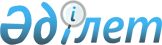 2010 - 2012 жылдарға арналған аудандық бюджет туралы
					
			Күшін жойған
			
			
		
					Павлодар облысы Лебяжі аудандық мәслихатының 2009 жылғы 25 желтоқсандағы N 1/16 шешімі. Павлодар облысы Лебяжі ауданының Әділет басқармасында 2009 жылғы 30 желтоқсанда N 12-9-101 тіркелген. Қолданылу мерзімінің аяқталуына байланысты күші жойылды - (Павлодар облысы Лебяжі аудандық мәслихатының 2013 жылғы 11 қазандағы N 1-19/180 хатымен)      Ескерту. Қолданылу мерзімінің аяқталуына байланысты күші жойылды - (Павлодар облысы Лебяжі аудандық мәслихатының 11.10.2013 N 1-19/180 хатымен).      РҚАО ескертпесі.

      Мәтінде авторлық орфография және пунктуация сақталған.

      Қазақстан Республикасының 2001 жылғы 23 қаңтардағы "Қазақстан Республикасындағы жергілікті мемлекеттік басқару және өзін-өзі басқару туралы" Заңының 6-бабы 1-тармағының 1)-тармақшасына, Қазақстан Республикасының 2008 жылғы 4 желтоқсандағы Бюджет кодексінің 75-бабы 2-тармағына және облыстық мәслихаттың (ХІХ сессия, ІҮ шақырылған) 2009 жылдың 22 желтоқсандағы "2010 - 2012 жылдарға арналған облыстық бюджет туралы" N 259/21 шешіміне сәйкес аудандық мәслихат ШЕШІМ ЕТЕДІ:



      1. 2010 - 2012 жылдарға арналған аудандық бюджет тиісінше 1, 2 және 3-қосымшаларға сәйкес, соның ішінде 2010 жылға мына көлемдерде бекітілсін:

      1) кірістер - 1435942 мың теңге, соның ішінде:

      салықтық түсімдер бойынша – 147590 мың теңге;

      салықтық емес түсімдер бойынша - 721 мың теңге;

      трансферттердің түсімдер бойынша - 1287631 мың теңге;

      2) шығындар - 1441257 мың теңге;

      3) таза бюджеттік кредиттеу – 12326 мың теңге, соның ішінде:

      бюджеттік кредиттер - 12465 мың теңге;

      бюджеттік кредиттерді өтеу - 139 мың теңге;

      4) қаржы активтерімен жасалатын операциялар жөніндегі сальдо - 0 тең;

      5) бюджет тапшылығы (профицит) – -17641 мың теңге;

      6) бюджет тапшылығын қаржыландыру (профицитті қолдану) - 17641 мың теңге

      Ескерту. 1-тармақ жаңа редакцияда - Павлодар облысы Лебяжі аудандық мәслихатының 2010.11.05 N 2/24 (2010.01.01 бастап қолданысқа енеді) шешімімен.



      2. 2010 жылғы аудан бюджетіне салықтан түсетін түсімдердің жалпы сомасын қайта бөлу төмендегі көлемде бекітілсін:

      жеке табыс салығы бойынша - 100 пайыз;

      әлеуметтік салық - 100 пайыз.



      3. 2010 жылғы аудандық бюджетте облыстық бюджеттен аудан бюджеттеріне берілетін субвенция көлемі 1113590 мың теңге ескерілсін.



      4. 2010 жылға арналған жергілікті бюджеттің атқарылу үдерісінде секвестрге жатпайтын жергілікті бюджеттік бағдарламалар тізбесі 4- қосымшаға сәйкес бекітілсін.



      5. 5 қосымшаға сәйкес 2010 жылға арналған әрбір ауылдық (селолық) округ, ауыл (село), поселкенің бюджеттік бағдарлама тізімі бекітілсін.



      6. 2010 жылы төмендегі көлемде мақсатты ағымдағы трансферттер қарастырылғаны ескерілсін:

      2008-2010 жылдары жалпы білім беретін мектептер жанындағы мектепке дейінгі шағын орталықтарды ұстауға - 16548 мың теңге;

      Ұлы Отан Соғысы Жеңісінің 65 жылдығына орай Ұлы Отан Соғысына қатысушылар мен мүгедектерге бір жолғы материалдық көмек төлеуге - 325 мың теңге;

      жоғары оқу орындарында аз қамтамасыз етілген отбасының студенттерін оқытуға - 3502 мың теңге;

      жоғары оқу орындарында оқитын аз қамтамасыз етілген отбасының студенттеріне ай сайынғы көмек төлеуге – 700 мың теңге;

      Аққу селосында қайта ашылатын бала-бақшаны ұстауға - 18796 мың теңге;

      білім беру ұйымдарында өрт қауіпсіздігін қамтамасыз етуге - 1600 мың теңге.

      Ескерту. 6-тармаққа өзгерту енгізілді - Павлодар облысы Лебяжі аудандық мәслихатының 2010.04.14 N 3/19; 2010.09.03 N 1/23 (2010.01.01 бастап қолданысқа енеді) шешімдерімен.



      6-1. 2010 жылға республикалық бюджеттен нысаналы ағымдағы трансферттер мына көлемдерде белгіленсін:

      мектепке дейінгі білім беру ұйымдарын, орта, техникалық және кәсіптік, орта білімнен кейінгі білім беру ұйымдарын, біліктілік арттыру институттарын "Өзін-өзі тану" пәні бойынша оқу материалдарымен қамтамасыз етуге – 1480 мың теңге;

      негізгі орта және жалпы орта білім беретін мемлекеттік мекемелердегі физика, химия, биология кабинеттерін оқу құрал-жабдықтарымен жарақтандыруға – 8194 мың теңге;

      бастауыш, негізгі орта және жалпы орта білім беретін мемлекеттік мекемелерде лингафондық және мультимедиалық кабинеттер құруға – 11074 мың теңге;

      ең төменгі күнкөріс деңгейі мөлшерінің өсуіне байланысты мемлекеттік атаулы әлеуметтік көмек - 2000 мың теңге;

      18 жасқа дейінгі балаларға ай сайынғы мемлекеттік жәрдемақы төлеуге – 5000 мың теңге;

      Ұлы Отан соғысындағы Жеңістің 65 жылдығына орай Ұлы Отан соғысының қатысушылары мен мүгедектеріне, сондай-ақ оларға теңестірілген адамдарға; 1941 жылғы 22 маусым - 1945 жылғы 3 қыркүйек аралығындағы кезеңде майдандағы армия құрамына кірмеген әскери бөлімдерде, мекемелерде, әскери-оқу орындарында әскери қызмет өткерген, "1941 - 1945 жж. Ұлы Отан соғысында Германияны жеңгенi үшiн" медалімен немесе "Жапонияны жеңгені үшін" медалімен марапатталған әскери қызметшілерге, оның ішінде запасқа (отставкаға) шыққандарға, Ұлы Отан соғысы жылдарында тылда кемінде алты ай жұмыс істеген (қызмет өткерген) адамдарға біржолғы материалдық көмек төлеуге – 2740 мың теңге;

      Ұлы Отан соғысындағы Жеңістің 65 жылдығына орай Ұлы Отан соғысының қатысушылары мен мүгедектеріне Тәуелсіз Мемлекеттер Достастығы елдері бойынша, Қазақстан Республикасының аумағы бойынша жол жүруін, сондай-ақ оларға және олармен бірге жүретін адамдарға Мәскеу, Астана қалаларында мерекелік іс-шараларға қатысуы үшін тамақтануына, тұруына, жол жүруіне арналған шығыстарын төлеуді қамтамасыз етуге – 61 мың теңге;

      ауылдық елді-мекендердің әлеуметтік сала мамандарын әлеуметтік қолдау шараларын іске асыруға – 2649 мың теңге;

      эпизоотияға қарсы іс-шараларды өткізуге – 10715 мың теңге;

      ветеринария саласындағы жергілікті атқарушы органдардың бөлімшелерін ұстауға – 12092 мың теңге;

      мектепке дейінгі білім беру ұйымдарында мемлекеттік білім беру тапсырысын іске асыруға – 17644 мың теңге.

      Ескерту. Шешім 6-1 тармақпен толықтырылды - Павлодар облысы Лебяжі аудандық мәслихатының 2010.02.11 N 1/18 (2010.01.01 бастап қолданысқа енеді) шешімімен; өзгерту енгізілді - Павлодар облысы Лебяжі аудандық мәслихатының 2010.04.14 N 3/19; 2010.06.17 N 1/21; 2010.09.03 N 1/23 (2010.01.01 бастап қолданысқа енеді); 2010.11.05 N 2/24 (2010.01.01 бастап қолданысқа енеді) Шешімдерімен.



      6-2. 2010 жылға республикалық бюджеттен нысаналы ағымдағы трансферттер мына көлемдерде белгіленсін:

      ауылдық елді-мекендердің әлеуметтік сала мамандарын әлеуметтік қолдау шараларын іске асыру үшін бюджеттік кредиттеуге – 12465 мың теңге ескерілсін.

      Ескерту. Шешім 6-2 тармақпен толықтырылды - Павлодар облысы Лебяжі аудандық мәслихатының 2010.02.11 N 1/18; өзгерту енгізілді - Павлодар облысы Лебяжі аудандық мәслихатының 2010.09.03 N 1/23 (2010.01.01 бастап қолданысқа енеді) шешімдерімен.



      7. 2010 жылы сумен қамтамасыз ету жүйесін дамытуға 244 мың теңге сомасында мақсатты трансферттер қарастырылғандығы ескерілсін.

      Ескерту. 7-тармаққа өзгерту енгізілді - Павлодар облысы Лебяжі аудандық мәслихатының 2010.09.03 N 1/23 (2010.01.01 бастап қолданысқа енеді) шешімімен.



      8. 2010 жылға арналған аудан бюджетінде аймақтық қамту стратегиясын және кадрларды қайта даярлауға - 23830 мың теңге мақсатты трансферттер қарастырылғандығы ескерілсін.

      Ескерту. 8-тармаққа өзгерту енгізілді - Павлодар облысы Лебяжі аудандық мәслихатының 2010.09.03 N 1/23 (2010.01.01 бастап қолданысқа енеді) шешімімен.



      8-1. 2010 жылға республикалық бюджеттен өңірлік жұмыспен қамту және кадрларды қайта даярлау стратегиясын іске асыруға берілетін нысаналы трансферттердің көлемі 34847 мың теңге сомасында ескерілсін.

      Ескерту. Шешім 8-1 тармақпен толықтырылды - Павлодар облысы Лебяжі аудандық мәслихатының 2010.02.11 N 1/18; өзгерту енгізілді - Павлодар облысы Лебяжі аудандық мәслихатының 2010.09.03 N 1/23 (2010.01.01 бастап қолданысқа енеді) шешімдерімен.



      9. 2010 жылға арналған аудандық бюджетте бюджет саласында еңбекті төлеу қорының өзгеруіне байланысты облыстық бюджетке 34739 мың теңге сомасында мақсатты ағымдағы трансферттер қарастырылсын.

      Ескерту. 9-тармаққа өзгерту енгізілді - Павлодар облысы Лебяжі аудандық мәслихатының 2010.04.14 N 3/19 (2010.01.01 бастап қолданысқа енеді) шешімімен.



      10. 2010 жылға ауданның жергілікті атқарушы орган резерві 724 мың теңге бекітілсін.

      Ескерту. 10-тармаққа өзгерту енгізілді - Павлодар облысы Лебяжі аудандық мәслихатының 2010.08.13 N 2/22 (2010.01.01 бастап қолданысқа енеді) шешімімен.



      11. Ауылдық жерлерде жұмыс істейтін және мемлекеттік қызметшілерге жатпайтын денсаулық сақтау, әлеуметтік қамтамасыз ету, білім беру, мәждениет және спорт салаларының мамандар ставкаларыын қалалық жағдайда осы қызмет түрлерімен айналысатын мамандардың жұмысақылары мен тарифтік ставкаларымен салыстырғанда 25 пайызға көтеру сақталсын.



      12. Нақты шешім 2010 жылдың 1 қаңтарынан бастап қолданысқа енеді.



      13. Бұл шешімнің орындалуын бақылау мәслихаттың бюджеттік саясат, әлеуметтік сала, заңдылық пен адам құқығын қорғау мәселелері жөніндегі тұрақты комиссиясына жүктелсін.      Сессия төрағасы                            А. Айтпаев      Аудандық мәслихат хатшысы                  М. Смағұлов

Лебяжі аудандық мәслихаттың

(XVI-сессия, IV шақырылған)

2009 жылғы 25 желтоқсандағы

Лебяжье аудандық мәслихаттың

N 1/16 шешіміне       

1 қосымша          2010 жылға арналған аудандық бюджет      Ескерту. 1-қосымша жаңа редакцияда - Павлодар облысы Лебяжі аудандық мәслихатының 2010.11.05 N 2/24 (2010.01.01 бастап қолданысқа енеді) Шешімімен.

Лебяжі аудандық мәслихаттың

(XVI-сессия, IV шақырылған)

2009 жылғы 25 желтоқсандағы

Лебяжі аудандық мәслихаттың

N 1/16 шешіміне     

2 қосымша          2011 жылға арналған аудандық бюджет

Лебяжі аудандық мәслихаттың

(XVI-сессия, IV шақырылған)

2009 жылғы 25 желтоқсандағы

Лебяжі аудандық мәслихаттың

N 1/16 шешіміне     

3 қосымша        2012 жылға арналған аудандық бюджет

Лебяжі аудандық мәслихаттың

(XVI-сессия, IV шақырылған)

2009 жылғы 25 желтоқсандағы

Лебяжі аудандық мәслихаттың

N 1/16 шешіміне     

4 қосымша       2010 жылға арналған аудандық бюджеттің

орындау үдерісінде секвестрге жатпайтын

бюджеттік бағдарламалардың  тізбесі

Лебяжі аудандық мәслихаттың

(XVI-сессия, IV шақырылған)

2009 жылғы 25 желтоқсандағы

Лебяжі аудандық мәслихаттың

N 1/16 шешіміне     

5 қосымша        2010 жылға арналған ауылдық округтердің қимасындағы

ағымдағы бюджеттік бағдарлама тізбесі
					© 2012. Қазақстан Республикасы Әділет министрлігінің «Қазақстан Республикасының Заңнама және құқықтық ақпарат институты» ШЖҚ РМК
				СанатыСанатыСанатыСанатыСанатыСом мың теңгеСыныбыСыныбыСыныбыСыныбыСом мың теңгеІшкі сыныбыІшкі сыныбыІшкі сыныбыСом мың теңгеЕрекшелігі          АтауыЕрекшелігі          АтауыСом мың теңге1Салықтық түсімдер147590О1Табыс салығы614592Жеке табыс салығы61459О1Төлем көзінен салық салынатын табыстардан ұсталатын жеке табыс салығы54996О2Төлем көзінен салық салынбайтын табыстардан ұсталатын жеке табыс салығы6331О3Қызметін біржолғы талон бойынша жүзеге асыратын жеке тұлғалардан алынатын жеке табыс салығы132О3Әлеуметтік салық602141Әлеуметтік салық60214О1Әлеуметтік салық60214О4Меншікке салынатын салықтар232021Мүлікке салынатын салықтар12662О1Заңды тұлғалардың және жеке кәсіпкерлердің мүлкіне салынатын салық12290О2Жеке тұлғалардың мүлкіне салынатын салық3723Жер салығы1648О1Ауыл шаруашылығы мақсатындағы жерлерге жеке тұлғалардан алынатын жер салығы92О2Елді мекендер жерлеріне жеке тұлғалардан алынатын жер салығы1149О3Өнеркәсіп, көлік, байланыс, қорғаныс жеріне және ауыл шаруашылығына арналмаған өзге де жерге салынатын жер салығы124О7Ауыл шаруашылығы мақсатындағы жерлерге заңды тұлғалардан, жеке кәсіпкерлерден, жеке нотариустар мен адвокаттардан алынатын жер салығы45О8Елді мекендер жерлеріне заңды тұлғалардан, жеке кәсіпкерлерден, жеке нотариустар мен адвокаттардан алынатын жер салығы2384Көлік құралдарына салынатын салық7962О1Заңды тұлғалардан көлік құралдарына салынатын салық547О2Жеке тұлғалардан көлік құралдарына салынатын салық74155Бірыңғай жер салығы930О1Бірыңғай жер салығы930О5Тауарларға,жұмыстарға және қызметтерге салынатын ішкі салықтар19492Акциздер59096Заңды және жеке тұлғалар бөлшек саудада өткізетін,сондай-ақ өзінің өндірістік мұқтаждарына пайдаланылатын бензин (авиациалықты қоспағанда)56697Заңды және жеке тұлғаларға бөлшек саудада өткізетін, сондай-ақ өндірістік мұқтаждарына пайдалынатын дизель отыны243Табиғи және басқа да ресурстарды пайдаланғаны үшін түсетін түсімдер77015Жер учаскелерін пайдаланғаны үшін төлем7704Кәсіпкерлік және кәсіби қызметті жүргізгені үшін алынатын алымдар589О1Жеке кәсіпкерлерді мемлекеттік тіркегені үшін алынатын алым63О2Жекелеген қызмет түрлерімен айналысу құқығы үшін алынатын лицензиялық алым95О3Заңды тұлғаларды мемлекеттік тіркегені және филиалдар мен өкілдіктерді есептік тіркегені,сондай-ақ оларды қайта тіркегені үшін алым15О5Жылжымалы мүлікті кепілдікке салуды мемлекеттік тіркегені және кеменің немесе жасалып жатқан кеменің ипотекасы үшін алынатын алым614Көлік құралдарын мемлекеттік тіркегені,сондай-ақ оларды қайта тіркегені үшін алым1518Жылжымайтын мүлікке және олармен мәміле жасау құқығын мемлекеттік тіркегені үшін алынатын алым395О8Заңдық мәнді іс-әрекеттерді жасағаны және /немесе/ оған уәкілеттігі бар мемлекеттік органдар немесе лауазымды адамдар құжаттар бергені үшін алынатын міндетті төлемдер7661Мемлекеттік баж766О2Мемлекеттік мекемелерге сотқа берілетін талап арыздарынан алынатын мемлекеттік бажды қоспағанда, мемлекеттік баж сотқа берілетін талап арыздардан, ерекше талап ету істері арыздарынан, ерекше жүргізілетін істер бойынша арыздардан /шағымдардан/, сот бұйрығын шығару туралы өтініштерден, атқару парағының дубликатын беру туралы шағымдардан, аралық /төрелік/ соттардың және шетелдік соттардың шешімдерін мәжбүрлеп орындауға атқару парағын беру туралы шығымдардың, сот актілерінің атқару парағының және өзге де құжаттардың көшірмелерін қайта беру туралы шағымдардан алынады267О4Азаматтық хал актілерін тіркегені үшін, сондай-ақ азаматтарға азаматтық хал актілерін тіркеу туралы куәліктерді және азаматтық хал актілері жазбаларын өзгертуге,толықтыруға және қалпына келтіруге байланысты куәліктерді қайтадан бергені үшін мемлекеттік баж362О5Шетелге баруға және Қазақстан Республикасына басқа мемлекеттерден адамдарды шақыруға құқық беретін құжаттарды ресімдегені үшін, сондай-ақ осы құжаттарға өзгерістер енгізгені үшін мемлекеттік баж23О6Шетелдіктердің паспорттарына немесе оларды ауыстыратын құжаттарына Қазақстан Республикасынан кету және Қазақстан Республикасына келу құқығына виза бергені үшін мемлекеттік баж3О7Қазақстан Республикасының азаматтығын алу, Қазақстан Республикасының азаматтығына қалпына келтіру және Қазақстан Республикасының азаматтығын тоқтату туралы құжаттарды ресімдегені үшін мемлекеттік баж2О8Тұрғылықты жерін тіркегені үшін мемлекеттік баж87О9Аңшы куәлігін бергені және оны жыл сайын тіркегені үшін мемлекеттік баж210Жеке және заңды тұлғалардың азаматтық, қызметтік қаруының /аңшылық суық қаруды,белгі беретін қаруды, ұнғысыз атыс қаруын, механикалық шашыратқыштарды, көзден жас ағызатын немесе тітіркендіретін заттар толтырылған аэрозольді және басқа құрылғыларды, үрлемелі қуаты 7,5 Дж-дан аспайтын пневматикалық қаруды қоспағанда және калибрі 4,5 мм-ге дейінгілерін қоспағанда/ әрбір бірлігін тіркегені және қайта тіркегені үшін алынатын мемлекеттік баж202Салықтық емес түсімдер721О1Мемлекеттік меншіктен түсетін кірістер1605Мемлекет меншігіндегі мүлікті жалға беруден түсетін кірістер160О4Коммуналдық меншіктегі мүлікті жалдаудан түсетін кірістер160О6Басқа да салықтық емес түсімдер5611Басқа да салықтық емес түсімдер561О9Жергілікті бюджетке түсетін салықтық емес басқа да түсімдер5614Трансферттердің түсімдері12876312Мемлекеттік басқарудын жоғары тұрған органдарынан түсетін трансферттер12876312Облыстық бюджеттен түсетін трансферттер128763101Ағымдағы нысаналы трансферттер17379702Нысаналы даму трансферттері24403Субвенциялар1113590Барлық кірістер1435942Функционалдық топФункционалдық топФункционалдық топФункционалдық топФункционалдық топСома мыңКіші функцияКіші функцияКіші функцияКіші функцияСома мыңБюджеттік бағдарламалардың әкімшісіБюджеттік бағдарламалардың әкімшісіБюджеттік бағдарламалардың әкімшісіСома мыңБағдарлама            АтауыБағдарлама            АтауыСома мың123456II. Шығындар1441257О1Жалпы сипаттағы мемлекеттік қызметтер1713121Мемлекеттік басқарудың жалпы функцияларын орындайтын өкілді, атқарушы және басқа органдар154321112Аудан (облыстық маңызы бар қала) мәслихатының аппараты12188ОО1Аудан (облыстық маңызы бар қала) мәслихатының қызметін қамтамасыз ету жөніндегі қызметтер12188122Аудан (облыстық маңызы бар қала)әкiмiнiң аппараты45005ОО1Аудан (облыстық маңызы бар қала) әкiмiнiң қызметін қамтамасыз ету жөніндегі қызметтер45005123Қаладағы аудан, аудандық маңызы бар қала, кент, ауыл (село), ауылдық (селолық) округ әкімінің аппараты97128ОО1Қаладағы аудан, аудандық маңызы бар қаланың, кент, ауыл (село), ауылдық (селолық) округ әкімінің қызметін қамтамасыз ету жөніндегі қызметтер971282Қаржылық қызмет6956452Ауданның (облыстық маңызы бар қаланың) қаржы бөлімі6956ОО1Аудандық бюджетті орындау және коммуналдық меншікті (облыстық маңызы бар қала) саласындағы мемлекеттік саясатты іске асыру жөніндегі қызметтер6863ОО3Салық салу мақсатында мүлікті бағалауды жүргізу935Жоспарлау және статистикалық қызмет10035453Ауданның (облыстық маңызы бар қаланың) экономика және бюджеттік жоспарлау бөлімі10035ОО1Экономикалық саясатты, мемлекеттік жоспарлау жүйесін қалыптастыру және дамыту және аудандық (облыстық маңызы бар қаланы) басқару саласындағы мемлекеттік саясатты іске асыру жөніндегі қызметтер10035О2Қорғаныс38621Әскери мұқтаждар3862122Аудан (облыстық маңызы бар қала) әкiмiнiң аппараты3862ОО5Жалпыға бірдей әскери міндетті атқару шеңберіндегі іс-шаралар3862О4Білім беру8480001Мектепке дейінгі тәрбие және оқыту58889123Қаладағы аудан, аудандық маңызы бар қала, кент, ауыл (село), ауылдық (селолық) округ әкімінің аппараты58889ОО4Мектепке дейінгі тәрбие ұйымдарын қолдау588892Бастауыш, негізгі орта және жалпы орта білім беру733601123Қаладағы аудан, аудандық маңызы бар қала, кент, ауыл (село), ауылдық (селолық) округ әкімінің аппараты3119ОО5Ауылдық (селолық) жерлерде балаларды мектепке дейін тегін алып баруды және кері алып келуді ұйымдастыру3119464Ауданның (облыстық маңызы бар қаланың) білім бөлімі730482ОО3Жалпы білім беру7304829Білім беру саласындағы өзге де қызметтер55510464Ауданның (облыстық маңызы бар қаланың) білім бөлімі33327ОО1Жергілікті деңгейде білім беру саласындағы мемлекеттік саясатты іске асыру жөніндегі қызметтер8504ОО5Ауданның (облыстық маңызы бар қаланың) мемлекеттік білім беру мекемелер үшін оқулықтар мен оқу-әдістемелік кешендерді сатып алу және жеткізу8339ОО7Аудандық (қалалық) ауқымдағы мектеп олимпиадаларын және мектептен тыс іс-шараларды өткізу2084О11Өңірлік жұмыспен қамту және кадрларды қайта даярлау стратегиясын іске асыру шеңберінде білім беру объектілерін күрделі, ағымды жөндеу14400467Ауданның (облыстық маңызы бар қаланың) құрылыс бөлімі22183О37Білім беру объектілерін салу және реконструкциялау22183О5Денсаулық сақтау3079Денсаулық сақтау саласындағы өзге де қызметтер307123Қаладағы аудан, аудандық маңызы бар қала, кент, ауыл (село), ауылдық (селолық) округ әкімінің аппараты307ОО2Ерекше жағдайларда сырқаты ауыр адамдарды дәрігерлік көмек көрсететін ең жақын денсаулық сақтау ұйымына жеткізуді ұйымдастыру307О6Әлеуметтік көмек және әлеуметтік қамсыздандыру989932Әлеуметтік көмек84540123Қаладағы аудан, аудандық маңызы бар қала, кент, ауыл (село), ауылдық (селолық) округ әкімінің аппараты7228ОО3Мұқтаж азаматтарға үйінде әлеуметтік көмек көрсету7228451Ауданның (облыстық маңызы бар қаланың) жұмыспен қамту және әлеуметтік бағдарламалар бөлімі77312ОО2Еңбекпен қамту бағдарламасы26260ОО5Мемлекеттік атаулы әлеуметтік көмек2100ОО7Жергілікті өкілетті органдардың  шешімі бойынша мұқтаж азаматтардың жекелеген топтарына әлеуметтік көмек35177О1ОҮйден тәрбиеленіп оқытылатын мүгедек балаларды материалдық қамтамасыз ету637О1618 жасқа дейінгі балаларға мемлекеттік жәрдемақылар6870О17Мүгедектерді оңалту жеке бағдарламасына сәйкес, мұқтаж мүгедектерді міндетті гигиеналық құралдармен қамтамасыз етуге, және ымдау тілі мамандарының, жеке көмекшілердің қызмет көрсету3142О19Ұлы Отан соғысындағы Жеңістің 65 жылдығына орай Ұлы Отан соғысының қатысушылары мен мүгедектеріне Тәуелсіз Мемлекеттер Достастығы елдері бойынша, Қазақстан Республикасының аумағы бойынша жол жүруін, сондай-ақ оларға және олармен бірге жүретін адамдарға Мәскеу, Астана қалаларында мерекелік іс-шараларға қатысуы үшін тамақтануына, тұруына, жол жүруіне арналған шығыстарын төлеуді қамтамасыз ету61О2ОҰлы Отан соғысындағы Жеңістің 65 жылдығына орай Ұлы Отан соғысының қатысушылары мен мүгедектеріне, сондай-ақ оларға теңестірілген, оның ішінде майдандағы армия құрамына кірмеген, 1941 жылғы 22 маусымнан бастап  1945 жылғы 3 қыркүйек аралығындағы кезеңде әскери бөлімшелерде, мекемелерде, әскери-оқу орындарында әскери қызметтен өткен,запасқа босатылған (отставка) "1941 - 1945 жж. Ұлы Отан соғысында Германияны жеңгенi үшiн" медалімен немесе "Жапонияны жеңгені үшін" медалімен марапатталған әскери қызметшілерге, Ұлы Отан соғысы жылдарында тылда кемінде алты ай жұмыс істеген (қызметте болған) адамдарға біржолғы материалдық көмек төлеу30659Әлеуметтік көмек және әлеуметтік қамтамасыз ету салаларындағы өзге де қызметтер14453451Ауданның (облыстық маңызы бар қаланың) жұмыспен қамту және әлеуметтік бағдарламалар бөлімі14453ОО1Жергілікті деңгейде халық үшін әлеуметтік бағдарламаларды жұмыспен қамтуды қамтамасыз етуді іске асыру саласындағы мемлекеттік саясатты іске асыру жөніндегі қызметтер13670О11Жәрдемақыларды және басқа да әлеуметтік төлемдерді есептеу, төлеу мен жеткізу бойынша қызметтерге ақы төлеу783О7Тұрғын үй-коммуналдық шаруашылық660991Тұрғын үй-шаруашылығы5471458Ауданның (облыстық маңызы бар қаланың) тұрғын үй-коммуналдық шаруашылығы, жолаушылар көлігі және автомобиль жолдары бөлімі5471ОО3Мемлекеттік тұрғын үй қорының сақталуын ұйымдастыру3351ОО4Азаматтардың жекелеген санаттарын тұрғын үймен қамтамасыз ету21202Коммуналдық шаруашылық40504458Ауданның (облыстық маңызы бар қаланың) тұрғын үй-коммуналдық шаруашылығы, жолаушылар көлігі және автомобиль жолдары бөлімі40504О12Сумен жабдықтау және су бөлу жүйесінің қызмет етуі11217О26Ауданның (облыстық маңызы бар қаланың) коммуналдық меншігіндегі жылу жүйелерін қолдануды ұйымдастыру3410О3ОӨңірлік жұмыспен қамту және кадрларды қайта даярлау стратегиясын іске асыру шеңберінде инженерлік коммуникациялық инфрақұрылымды жөндеу және елді-мекендерді көркейту258773Елді-мекендерді көркейту20124123Қаладағы аудан,аудандық маңызы бар қала, кент, ауыл (село), ауылдық (селолық) округ әкімінің аппараты20124ОО8Елді мекендерде көшелерді жарықтандыру5767ОО9Елді мекендердің санитариясын қамтамасыз ету4377О10Жерлеу орындарын күтіп-ұстау және туысы жоқ адамдарды жерлеу1380О11Елді мекендерді абаттандыру мен көгалдандыру8600О8Мәдениет,спорт,туризм және ақпараттық кеңістік892341Мәдениет саласындағы қызмет49844123Қаладағы аудан, аудандық маңызы бар қала, кент, ауыл (село), ауылдық (селолық) округ әкімінің аппараты507ОО6Жергілікті деңгейде мәдени-демалыс жұмыстарын қолдау507455Ауданның (облыстық маңызы бар қаланың ) мәдениет және тілдерді дамыту бөлімі49337ОО3Мәдени-демалыс жұмысын қолдау493372Спорт2600465Ауданның (облыстық маңызы бар қаланың) дене шынықтыру және спорт бөлімі2600ОО6Аудандық (облыстық маңызы бар қалалық) деңгейде спорттық жарыстар өткізу2053ОО7Әртүрлi спорт түрлерi бойынша аудан (облыстық маңызы бар қала) құрама командаларының мүшелерiн дайындау және олардың облыстық спорт жарыстарына қатысуы5473Ақпараттық кеңістік24823455Ауданның (облыстық маңызы бар қалалық) мәдениет және тілдерді дамыту бөлімі17913ОО6Аудандық (қалалық) кітапханалардың жұмыс істеуі17673ОО7Мемлекеттік тілді және Қазақстан халықтарының басқа да тілдерін дамыту240456Ауданның (облыстық маңызы бар қаланың ) ішкі саясат бөлімі6910ОО2Газеттер мен журналдар арқылы мемлекеттік ақпараттық саясат жүргізу жөніндегі қызметтер6710ОО5Телерадио хабарларын тарату арқылы мемлекеттік ақпараттық саясатты жүргізу жөніндегі қызметтер2009Мәдениет, спорт, туризм және ақпараттық кеңістікті ұйымдастыру жөніндегі өзге де қызметтер11967455Ауданның (облыстық маңызы бар қаланың) мәдениет және тілдерді дамыту бөлімі3606ОО1Жергілікті деңгейде тілдерді және мәдениетті дамыту саласындағы мемлекеттік саясатты іске асыру жөніндегі қызметтер3606456Ауданның (облыстық маңызы бар қаланың) ішкі саясат бөлімі4790ОО1Жергілікті деңгейде ақпарат, мемлекеттілікті нығайту және азаматтардың әлеуметтік сенімділігін қалыптастыру саласында мемлекеттік саясатты іске асыру жөніндегі қызметтер4650ОО3Жастар саясаты саласындағы өңірлік бағдарламаларды іске асыру140465Ауданның (облыстық маңызы бар қаланың) дене шынықтыру және спорт бөлімі3571ОО1Жергілікті деңгейде дене шынықтыру және спорт саласындағы мемлекеттік саясатты іске асыру жөніндегі қызметтер357110Ауыл, су, орман, балық шаруашылығы, ерекше қорғалатын табиғи аумақтар, қоршаған ортаны және жануарлар дүниесін қорғау, жер қатынастары343581Ауыл шаруашылығы17139462Ауданның (облыстық маңызы бар қаланың) ауыл шаруашылығы бөлімі9946ОО1Жергілікті деңгейде ауыл шаруашылығы  саласындағы мемлекеттік саясатты іске асыру жөніндегі қызметтер9946473Ауданның (облыстық маңызы бар қаланың) ветеринария бөлімі4544ОО1Жергілікті деңгейде ветеринария саласындағы мемлекеттік саясатты іске асыру жөніндегі қызметтер4344ОО4Мемлекеттік органдарды материалдық-техникалық жарақтандыру200453Ауданның (облыстық маңызы бар қаланың) экономика және бюджеттік жоспарлау бөлімі2649О99Республикалық бюджеттен берілетін нысаналы трансферттер есебінен ауылдық елді мекендер саласының мамандарын әлеуметтік қолдау шараларын іске асыру26492Су шаруашылығы897467Ауданның (облыстық маңызы бар қаланың құрылыс бөлімі897О12Су шаруашылығының объектілерін дамыту8976Жер қатынастары5607463Ауданның (облыстық маңызы бар қаланың )жер қатынастары бөлімі5607ОО1Аудан (облыстық маңызы бар қала) аумағында жер қатынастарын реттеу саласындағы мемлекеттік саясатты іске асыру жөніндегі қызметтер5212ОО6Аудандық маңызы бар қалалардың, кенттердiң, ауылдардың (селолардың), ауылдық (селолық) округтердiң шекарасын белгiлеу кезiнде жүргiзiлетiн жерге орналастыру3959Ауыл, су, орман, балық шаруашылығы және қоршаған ортаны қорғау мен жер қатынастары саласындағы өзге де қызметтер10715473Ауданның (облыстық маңызы бар қаланың) ветеринария бөлімі10715О11Эпизоотияға қарсы іс-шаралар жүргізу1071511Өнеркәсіп, сәулет, қала құрылысы және құрылыс қызметі87972Сәулет, қала құрылысы және құрылыс қызметі8797467Ауданның (облыстық маңызы бар қаланың) құрылыс бөлімі4930ОО1Жергілікті деңгейде құрылыс саласындағы мемлекеттік саясатты іске асыру жөніндегі қызметтер4930468Ауданның (облыстық маңызы бар қаланың) сәулет және қала құрылысы бөлімі3867ОО1Жергілікті деңгейде сәулет және қала құрылысы саласындағы мемлекеттік саясатты іске асыру жөніндегі қызметтер386712Көлік және коммуникация660651Автомобиль көлігі53982123Қаладағы аудан, аудандық маңызы бар қала, кент, ауыл (село), ауылдық (селолық) округ әкімінің аппараты5776О13Аудандық маңызы бар қалаларда, кенттерде, ауылдарда (селоларда), ауылдық (селолық) округтерде автомобиль жолдарының жұмыс істеуін қамтамасыз ету5776458Ауданның (облыстық маңызы бар қаланың) тұрғын үй-коммуналдық шаруашылығы, жолаушылар көлігі және автомобиль жолдары бөлімі48206О23Автомобиль жолдарының жұмыс істеуін қамтамасыз ету482069Көлік және коммуникациялар саласындағы өзге де қызметтер12083458Ауданның (облыстық маңызы бар қаланың) тұрғын үй-коммуналдық шаруашылығы,жолаушылар көлігі және автомобиль жолдары бөлімі12083ОО8Өңірлік жұмыспен қамту және кадрларды қайта даярлау стратегиясын іске асыру шеңберінде аудандық маңызы бар автомобиль жолдарын, қала және елді-мекендер көшелерін жөндеу және ұстау10000О24Кентішілік (қалаішілік) және ауданішілік қоғамдық жолаушылар тасымалдарын ұйымдастыру208313Басқалар193543Кәсіпкерлік қызметті қолдау және бәсекелестікті қорғау5831469Ауданның (облыстық маңызы бар қаланың) кәсіпкерлік бөлімі5831ОО1Жергілікті деңгейде кәсіпкерлік пен өнеркәсіпті дамыту саласындағы мемлекеттік саясатты іске асыру жөніндегі қызметтер5240ОО3Кәсіпкерлік қызметті қолдау284ОО5Мемлекеттік органдарды материалдық-техникалық жарақтандыру3079Басқалар13523452Ауданның (облыстық маңызы бар қаланың) қаржы бөлімі724О12Ауданның (облыстық маңызы бар қаланың) жергілікті атқарушы органының резерві724458Ауданның (облыстық маңызы бар қаланың) тұрғын үй-коммуналдық шаруашылығы, жолаушылар көлігі және автомобиль жолдары бөлімі12799ОО1Жергілікті деңгейде тұрғын үй-коммуналдық шаруашылығы, жолаушылар көлігі және автомобиль жолдары саласындағы мемлекеттік саясатты іске асыру жөніндегі қызметтер1279915Трансферттер348761Трансферттер34876452Ауданның (облыстық маңызы бар қаланың) қаржы бөлімі34876ОО6Нысаналы пайдаланылмаған (толық пайдаланылмаған) трансферттерді қайтару137О2ОБюджет саласындағы еңбекақы төлеу қорының өзгеруіне байланысты жоғары тұрған бюджеттерге берілетін ағымдағы нысаналы трансферттер34739III. Таза бюджеттік кредиттеу12326Бюджеттік кредиттер1246510Ауыл, су, орман,балық шаруашылығы,ерекше қорғалатын табиғи аумақтар ,қоршаған ортаны және жануарлар дүниесін қорғау ,жер қатынастары124651Ауыл шаруашылығы12465453Ауданның (облыстық маңызы бар қаланың) экономика және бюджеттік жоспарлау бөлімі12465ОО6Ауылдық елді мекендердің әлеуметтік саласының мамандарын әлеуметтік қолдау шараларын іске асыру үшін бюджеттік кредиттер124655Бюджеттік кредиттерді өтеу139О1Бюджеттік кредиттерді өтеу1391Мемлекеттік бюджеттен берілген бюджеттік кредиттерді өтеу139IV. Қаржы активтерімен жасалатын операциялар бойынша сальдо0Қаржы активтерін сатып алу0V. Бюджет дефициті (профициті)-17641VI. Бюджет дефицитін (профицитті қолдану) қаржыландыру17641СыныбыСыныбыСыныбыСыныбыСыныбыСом мың теңгеІшкі сыныбыІшкі сыныбыІшкі сыныбыІшкі сыныбыСом мың теңгеЕрекшелігі              АтауыЕрекшелігі              АтауыЕрекшелігі              АтауыСом мың теңге1Салықтық түсімдер161085О1Табыс салығы636732Жеке табыс салығы63673О1Төлем көзінен салық салынатын табыстардан ұсталатын жеке табыс салығы56630О2Төлем көзінен салық салынбайтын табыстардан ұсталатын жеке табыс салығы7043О3Қызметін біржолғы талон бойынша жүзеге асыратын жеке тұлғалардан алынатын жеке табыс салығы0О3Әлеуметтік салық744001Әлеуметтік салық74400О1Әлеуметтік салық74400О4Меншікке салынатын салықтар200141Мүлікке салынатын салықтар10772О1Заңды тұлғалардың және жеке кәсіпкерлердің мүлкіне салынатын салық10394О2Жеке тұлғалардың мүлкіне салынатын салық3783Жер салығы1821О1Ауыл шаруашылығы мақсатындағы жерлерге жеке тұлғалардан алынатын жер салығы93О2Елді мекендер жерлеріне жеке тұлғалардан алынатын жер салығы1150О3Өнеркәсіп, көлік, байланыс, қорғаныс жеріне және ауыл шаруашылығына арналмаған өзге де жерге салынатын жер салығы168О7Ауыл шаруашылығы мақсатындағы жерлерге заңды тұлғалардан, жеке кәсіпкерлерден, жеке нотариустар мен адвокаттардан алынатын жер салығы171О8Елді мекендер жерлеріне заңды тұлғалардан, жеке кәсіпкерлерден, жеке нотариустар мен адвокаттардан алынатын жер салығы2394Көлік құралдарына салынатын салық6801О1Заңды тұлғалардан көлік құралдарына салынатын салық401О2Жеке тұлғалардан көлік құралдарына салынатын салық64005Бірыңғай жер салығы620О1Бірыңғай жер салығы620О5Тауарларға, жұмыстарға және қызметтерге салынатын ішкі салықтар20922Акциздер62696Заңды және жеке тұлғалар бөлшек саудада өткізетін, сондай-ақ өзінің өндірістік мұқтаждарына пайдаланылатын бензин (авиациалықты қоспағанда)60097Заңды және жеке тұлғаларға бөлшек саудада өткізетін, сондай-ақ өндірістік мұқтаждарына пайдаланатын дизель отыны263Табиғи және басқа да ресурстарды пайдаланғаны үшін түсетін түсімдер77515Жер учаскелерін пайдаланғаны үшін төлем7754Кәсіпкерлік және кәсіби қызметті жүргізгені үшін алынатын алымдар691О1Жеке кәсіпкерлерді мемлекеттік тіркегені үшін алынатын алым95О2Жекелеген қызмет түрлерімен айналысу құқығы үшін алынатын лицензиялық алым100О3Заңды тұлғаларды мемлекеттік тіркегені және филиалдар мен өкілдіктерді есептік тіркегені, сондай-ақ оларды қайта тіркегені үшін алым60О5Жылжымалы мүлікті кепілдікке салуды мемлекеттік тіркегені және кеменің немесе жасалып жатқан кеменің ипотекасы үшін алынатын алым714Көлік құралдарын мемлекеттік тіркегені, сондай-ақ оларды қайта тіркегені үшін алым1718Жылжымайтын мүлікке және олармен мәміле жасау құқығын мемлекеттік тіркегені үшін алынатын алым412О8Заңдық мәнді іс-әрекеттерді жасағаны және /немесе/ оған уәкілеттігі бар мемлекеттік органдар немесе лауазымды адамдар құжаттар бергені үшін алынатын міндетті төлемдер9061Мемлекеттік баж906О2Мемлекеттік мекемелерге сотқа берілетін талап арыздарынан алынатын мемлекеттік бажды қоспағанда, мемлекеттік баж сотқа берілетін талап арыздардан, ерекше талап ету істері арыздарынан, ерекше жүргізілетін істер бойынша арыздардан /шағымдардан/, сот бұйрығын шығару туралы өтініштерден, атқару парағының дубликатын беру туралы шағымдардан, аралық /төрелік/ соттардың және шетелдік соттардың шешімдерін мәжбүрлеп орындауға атқару парағын беру туралы шығымдардың, сот актлерінің атқару парағының және өзге де құжаттардың көшірмелерін қайта беру туралы шағымдардан алынады283О4Азаматтық хал актілерін тіркегені үшін, сондай-ақ азаматтарға азаматтық хал актілерін тіркеу туралы куәліктерді және азаматтық хал актілері жазбаларын өзгертуге, толықтыруға және қалпына келтіруге байланысты куәліктерді қайтадан бергені үшін мемлекеттік баж386О5Шетелге баруға және Қазақстан Республикасына басқа мемлекеттерден адамдарды шақыруға құқық беретін құжаттарды ресімдегені үшін, сондай-ақ осы құжаттарға өзгерістер енгізгені үшін мемлекеттік баж63О6Шетелдіктердің паспорттарына немесе оларды ауыстыратын құжаттарына Қазақстан Республикасынан кету және Қазақстан Республикасына келу құқығына виза бергені үшін мемлекеттік баж43О7Қазақстан Республикасының азаматтығын алу, Қазақстан Республикасының азаматтығына қалпына келтіру және Қазақстан Республикасының азаматтығын тоқтату туралы құжаттарды ресімдегені үшін мемлекеттік баж8О8Тұрғылықты жерін тіркегені үшін мемлекеттік баж92О9Аңшы куәлігін бергені және оны жыл сайын тіркегені үшін мемлекеттік баж710Жеке және заңды тұлғалардың азаматтық, қызметтік қаруының /аңшылық суық қаруды, белгі беретін қаруды, ұнғысыз атыс қаруын, механикалық шашыратқыштарды, көзден жас ағызатын немесе тітіркендіретін заттар толтырылған аэрозольді және басқа құрылғыларды, үрлемелі қуаты 7,5 Дж-дан аспайтын пневматикалық қаруды қоспағанда және калибрі 4,5 мм-ге дейінгілерін қоспағанда /әрбір бірлігін тіркегені және қайта тіркегені үшін алынатын мемлекеттік баж212САЛЫҚТЫҚ ЕМЕС ТҮСІМДЕР877О1Мемлекеттік меншіктен түсетін кірістер1625Мемлекет меншігіндегі мүлікті жалға беруден түсетін кірістер162О4Коммуналдық меншіктегі мүлікті жалдаудан түсетін кірістер162О6Басқа да салықтық емес түсімдер7151Басқа да салықтық емес түсімдер715О9Жергілікті бюджетке түсетін салықтық емес басқа да түсімдер7154Трансферттердің түсімдері11390812Мемлекеттік басқарудын жоғары тұрған органдарынан түсетін трансферттер11390812Облыстық бюджеттен түсетін трансферттер113908103Субвенциялар1139081Барлық кірістер1301043Функционалдық топФункционалдық топФункционалдық топФункционалдық топФункционалдық топСома мың теңгеКіші функцияКіші функцияКіші функцияКіші функцияСома мың теңгеБюджеттік бағдарламалардың әкімшісіБюджеттік бағдарламалардың әкімшісіБюджеттік бағдарламалардың әкімшісіСома мың теңгеБағдарлама            АтауыСома мың теңге123456II. Шығыстар1301043О1Жалпы сипаттағы мемлекеттік қызметтер1707341Мемлекеттік басқарудың жалпы функцияларын орындайтын өкілді, атқарушы және басқа органдар151247112Аудан (облыстық маңызы бар қала) мәслихатының аппараты13530ОО1Аудан (облыстық маңызы бар қала) мәслихатының қызметін қамтамасыз ету жөніндегі қызметтер13530122Аудан (облыстық маңызы бар қала) әкiмiнiң аппараты47851ОО1Аудан (облыстық маңызы бар қала) әкiмiнiң қызметін қамтамасыз ету жөніндегі қызметтер47851123Қаладағы аудан, аудандық маңызы бар қала, кент, ауыл (село), ауылдық (селолық) округ әкімінің аппараты89866ОО1Қаладағы аудан, аудандық маңызы бар қаланың, кент, ауыл (село), ауылдық (селолық) округ әкімінің қызметін қамтамасыз ету жөніндегі қызметтер898662Қаржылық қызмет8199452Ауданның (облыстық маңызы бар қаланың) қаржы бөлімі8199ОО1Аудандық бюджетті орындау және коммуналдық меншікті (облыстық маңызы бар қала) саласындағы мемлекеттік саясатты іске асыру жөніндегі қызметтер8199ОО3Салық салу мақсатында мүлікті бағалауды жүргізу5Жоспарлау және статистикалық қызмет11288453Ауданның (облыстық маңызы бар қаланың) экономика және бюджеттік жоспарлау бөлімі11288ОО1Экономикалық саясатты, мемлекеттік жоспарлау жүйесін қалыптастыру және дамыту және аудандық (облыстық маңызы бар қаланы) басқару саласындағы мемлекеттік саясатты іске асыру жөніндегі қызметтер11288О2Қорғаныс34531Әскери мұқтаждар3453122Аудан (облыстық маңызы бар қала) әкiмiнiң аппараты3453ОО5Жалпыға бірдей әскери міндетті атқару шеңберіндегі іс-шаралар3453О4Білім беру8029421Мектепке дейінгі тәрбие және оқыту59597123Қаладағы аудан, аудандық маңызы бар қала, кент, ауыл (село), ауылдық (селолық) округ әкімінің аппараты59597ОО4Мектепке дейінгі тәрбие ұйымдарын қолдау595972Бастауыш, негізгі орта және жалпы орта білім беру720870123Қаладағы аудан, аудандық маңызы бар қала, кент, ауыл (село), ауылдық (селолық) округ әкімінің аппараты3408ОО5Ауылдық (селолық) жерлерде балаларды мектепке дейін тегін алып баруды және кері алып келуді ұйымдастыру3408464Ауданның (облыстық маңызы бар қаланың )білім бөлімі717462ОО3Жалпы білім беру7174629Білім беру саласындағы өзге де қызметтер22475464Ауданның (облыстық маңызы бар қаланың )білім бөлімі22475ОО1Жергілікті деңгейде білім беру саласындағы мемлекеттік саясатты іске асыру жөніндегі қызметтер10307ОО5Ауданның (облыстық маңызы бар қаланың) мемлекеттік білім беру мекемелер үшін оқулықтар мен оқу- әдістемелік кешендерді сатып алу және жеткізу7727ОО7Аудандық (қалалық) ауқымдағы мектеп олимпиадаларын және мектептен тыс іс-шараларды өткізу4441О11Өңірлік жұмыспен қамту және кадрларды қайта даярлау стратегиясын іске асыру шеңберінде білім беру объектілерін күрделі, ағымды жөндеу467Ауданның (облыстық маңызы бар қала) құрылыс бөлімі0О37Білім беру объектілерін салу және реконструкциялауО5Денсаулық сақтау3459Денсаулық сақтау саласындағы өзге де қызметтер345123Қаладағы аудан, аудандық маңызы бар қала, кент, ауыл (село), ауылдық (селолық) округ әкімінің аппараты345ОО2Ерекше жағдайларда сырқаты ауыр адамдарды дәрігерлік көмек көрсететін ең жақын денсаулық сақтау ұйымына жеткізуді ұйымдастыру345О6Әлеуметтік көмек және әлеуметтік қамсыздандыру987522Әлеуметтік көмек82918123Қаладағы аудан, аудандық маңызы бар қала, кент, ауыл (село), ауылдық (селолық) округ әкімінің аппараты8072ОО3Мұқтаж азаматтарға үйінде әлеуметтік көмек көрсету8072451Ауданның (облыстық маңызы бар қаланың) жұмыспен қамту және әлеуметтік бағдарламалар бөлімі74846ОО2Еңбекпен қамту бағдарламасы19397ОО5Мемлекеттік атаулы әлеуметтік көмек3010ОО7Жергілікті өкілетті органдардың шешімі бойынша азаматтардың жекелеген топтарына әлеуметтік көмек37500О1ОҮйден тәрбиеленіп оқытылатын мүгедек балаларды материалдық қамтамасыз ету749О1618 жасқа дейінгі балаларға мемлекеттік жәрдемақылар11209О17Мүгедектерді оңалту жеке бағдарламасына сәйкес, мұқтаж мүгедектерді міндетті гигиеналық құралдармен қамтамасыз етуге, және ымдау тілі мамандарының, жеке комекшілердің қызмет корсету2981О2ОҰлы Отан соғысындағы Жеңістің 65 жылдығына Ұлы Отан соғысының қатысушылары мен мүгедектеріне біржолғы материалдық көмекті төлеу9Әлеуметтік көмек және әлеуметтік қамтамасыз ету салаларындағы өзге де қызметтер15834451Ауданның (облыстық маңызы бар қаланың) жұмыспен қамту және әлеуметтік бағдарламалар бөлімі15834ОО1Жергілікті деңгейде халық үшін әлеуметтік бағдарламаларды жұмыспен қамтуды қамтамасыз етуді іске асыру саласындағы мемлекеттік саясатты іске асыру жөніндегі қызметтер15231О11Жәрдемақыларды және басқа да әлеуметтік төлемдерді есептеу, төлеу мен жеткізу бойынша қызметтерге ақы төлеу603О7Тұрғын үй-коммуналдық шаруашылық314441Тұрғын үй шаруашылығы1795458Ауданның (облыстық маңызы бар қаланың) тұрғын үй-коммуналдық шаруашылығы,жолаушылар көлігі және автомобиль жолдары бөлімі1795ОО4Азаматтардың жекелеген санаттарын тұрғын үймен қамтамасыз ету17952Коммуналдық шаруашылық9478458Ауданның (облыстық маңызы бар қаланың) тұрғын үй-коммуналдық шаруашылық, жолаушылар көлігі және автомобиль жолдары бөлімі9478О12Сумен жабдықтау және су бөлу жүйесінің қызмет етуі9478О3ОӨңірлік жұмыспен қамту және кадрларды қайта даярлау стратегиясын іске асыру шеңберінде инженерлік коммуникациялық инфрақұрылымды жөндеу және елді-мекендерді көркейту3Елді-мекендерді көркейту20171123Қаладағы аудан,аудандық маңызы бар қала, кент, ауыл (село), ауылдық (селолық) округ әкімінің аппараты20171ОО8Елді мекендерде көшелерді жарықтандыру5780ОО9Елді мекендердің санитариясын қамтамасыз ету5893О10Жерлеу орындарын күтіп-ұстау және туысы жоқ адамдарды жерлеу828О11Елді мекендерді абаттандыру мен көгалдандыру7670О8Мәдениет, спорт, туризм және ақпараттық кеңістік989831Мәдениет саласындағы қызмет53093123Қаладағы аудан, аудандық маңызы бар қала, кент, ауыл (село), ауылдық (селолық) округ әкімінің аппараты545ОО6Жергілікті деңгейде мәдени-демалыс жұмыстарын қолдау545455Ауданның (облыстық маңызы бар қаланың) мәдениет және тілдерді дамыту бөлімі52548ОО3Мәдени-демалыс жұмысын қолдау525482Спорт2150465Аудандық (облыстық маңызы бар қаланың) Дене шынықтыру және спорт бөлімі2150ОО6Аудандық (облыстық маңызы бар қалалық) деңгейде спорттық жарыстар өткізу2150ОО7Әртүрлi спорт түрлерi бойынша аудан (облыстық маңызы бар қала) құрама командаларының мүшелерiн дайындау және олардың облыстық спорт жарыстарына қатысуы3Ақпараттық кеңістік29247455Аудандық (облыстық маңызы бар қалалық) мәдениет және тілдерді дамыту бөлімі22057ОО6Аудандық (қалалық) кітапханалардың жұмыс істеуі21799ОО7Мемлекеттік тілде және Қазақстан халықтарының басқа да тілдерін дамыту258456Аудандық (облыстық маңызы бар қаланың) ішкі саясат бөлімі7190ОО2Газеттер мен журналдар арқылы мемлекеттік ақпараттық саясат жүргізу жөніндегі қызметтер6975ОО5Телерадио хабарларын тарату арқылы мемлекеттік ақпараттық саясатты жүргізу жөніндегі қызметтер2159Мәдениет, спорт, туризм және ақпараттық кеңістікті ұйымдастыру жөніндегі өзге де қызметтер14493455Ауданның (облыстық маңызы бар қаланың) мәдениет және тілдерді дамыту бөлімі4370ОО1Жергілікті деңгейде тілдерді және мәдениетті дамыту саласындағы мемлекеттік саясатты іске асыру жөніндегі қызметтер4370456Ауданның (облыстық маңызы бар қаланың) ішкі саясат бөлімі5761ОО1Жергілікті деңгейде ақпарат, мемлекеттілікті нығайту және азаматтардың әлеуметтік сенімділігін қалыптастыру саласында мемлекеттік саясатты іске асыру жөніндегі қызметтер5234ОО3Жастар саясаты саласындағы өңірлік бағдарламаларды іске асыру527465Ауданның (облыстық маңызы бар қаланың) дене шынықтыру және спорт бөлімі4362ОО1Жергілікті деңгейде дене шынықтыру және спорт саласындағы мемлекеттік саясатты іске асыру жөніндегі қызметтер436210Ауыл, су, орман,балық шаруашылығы, ерекше қорғалатын табиғи аумақтар, қоршаған ортаны және жануарлар дүниесін қорғау, жер қатынастары173241Ауыл шаруашылығы10865462Ауданның (облыстық маңызы бар қаланың) ауыл шаруашылығы бөлімі10865ОО1Жергілікті деңгейде ауыл шаруашылығы саласындағы мемлекеттік саясатты іске асыру жөніндегі қызметтер108652Су шаруашылығы0467Ауданның (облыстық маңызы бар қаланың) құрылыс бөлімі0О12Сумен жабдықтау жүйесін дамыту6Жер қатынастары6459463Ауданның (облыстық маңызы бар қаланың) жер қатынастары бөлімі6459ОО1Аудан (облыстық маңызы бар қала) аумағында жер қатынастарын реттеу саласындағы мемлекеттік саясатты іске асыру жөніндегі қызметтер6034ОО6Аудандық маңызы бар қалалардың, кенттердiң, ауылдардың (селолардың), ауылдық (селолық) округтердiң шекарасын белгiлеу кезiнде жүргiзiлетiн жерге орналастыру42511Өнеркәсіп, сәулет, қала құрылысы және құрылыс қызметі101752Сәулет, қала құрылысы және құрылыс10175467Ауданның (облыстық маңызы бар қаланың) құрылыс бөлімі5687ОО1Жергілікті деңгейде құрылыс саласындағы мемлекеттік саясатты іске асыру жөніндегі қызметтер5687468Ауданның (облыстық маңызы бар қаланың) сәулет және қала құрылысы бөлімі4488ОО1Жергілікті деңгейде сәулет және қала құрылысы саласындағы мемлекеттік саясатты іске асыру жөніндегі қызметтер448812Көлік және коммуникация507481Автомобиль көлігі49673123Қаладағы аудан, аудандық маңызы бар қала, кент, ауыл (село), ауылдық (селолық) округ әкімінің аппараты6116О13Аудандық маңызы бар қалаларда, кенттерде, ауылдарда (селоларда), ауылдық (селолық) /округтерде автомобиль жолдарының жұмыс істеуін қамтамасыз ету6116458Ауданның (облыстық маңызы бар қаланың) тұрғын үй-коммуналдық шаруашылық, жолаушылар көлігі және автомобиль жолдары бөлімі43557О23Автомобиль жолдарының жұмыс істеуін қамтамасыз ету435579Көлік және коммуникациялар саласындағы өзге де қызметтер1075458Ауданның (облыстық маңызы бар қаланың) тұрғын үй-коммуналдық шаруашылық, жолаушылар көлігі және автомобиль жолдары бөлімі1075ОО8Өңірлік жұмыспен қамту және кадрларды қайта даярлау стратегиясын іске асыру шеңберінде аудандық маңызы бар автомобиль жолдарын, қала және елді-мекендер көшелерін жөндеу және ұстауО24Кентішілік (қалаішілік) және ауданішілік қоғамдық жолаушылар тасымалдарын ұйымдастыру107513Басқалар161433Кәсіпкерлік қызметті қолдау және бәсекелестікті қорғау5918469Ауданның (облыстық маңызы бар қаланың) кәсіпкерлік бөлімі5918ОО1Жергілікті деңгейде кәсіпкерлік пен өнеркәсіптік дамыту саласындағы мемлекеттік саясатты іске асыру жөніндегі қызметтер5613ОО3Кәсіпкерлік қызметті қолдау3059Басқалар10225452Ауданның (облыстық маңызы бар қаланың) қаржы бөлімі2808О12Ауданның (облыстық маңызы бар қаланың) жергілікті атқарушы органның резерві2808458Ауданның (облыстық маңызы бар қаланың) тұрғын үй-коммуналдық шаруашылық, жолаушылар көлігі және автомобиль жолдары бөлімі7417ОО1Жергілікті деңгейде тұрғын үй-коммуналдық шаруашылығы, жолаушылар көлігі және автомобиль жолдары саласындағы мемлекеттік саясатты іске асыру жөніндегі қызметтер741715Трансферттер01Трансферттер0452Ауданның (облыстық маңызы бар қаланың) қаржы бөліміО2ОБюджет саласындағы еңбекақы төлеу қорының өзгеруіне байланысты жоғары тұрған бюджеттерге берілетін ағымдағы нысаналы трансферттерIII. Таза бюджеттік кредиттеуIV. Қаржы активтерімен жасалатын операциялар бойынша сальдоҚаржы активтерін сатып алу13Басқалар9Басқалар452Ауданның (облыстық маңызы бар қаланың) қаржы бөліміО14Заңды тұлғалардың жарғылық капиталын қалыптастыру немесе ұлғайтуV. Бюджет дефицитіVI. Бюджет дефицитін қаржыландыруСыныбыСыныбыСыныбыСыныбыСыныбыСом мың теңгеІшкі сыныбыІшкі сыныбыІшкі сыныбыІшкі сыныбыСом мың теңгеЕрекшелігі             АтауыЕрекшелігі             АтауыЕрекшелігі             АтауыСом мың теңге1Салықтық түсімдер172511О1Табыс салығы694322Жеке табыс салығы69432О1Төлем көзінен салық салынатын табыстардан ұсталатын жеке табыс салығы63026О2Төлем көзінен салық салынбайтын табыстардан ұсталатын жеке табыс салығы6406О3Қызметін біржолғы талон бойынша жүзеге асыратын жеке тұлғалардан алынатын жеке табыс салығы0О3Әлеуметтік салық772881Әлеуметтік салық77288О1Әлеуметтік салық77288О4Меншікке салынатын салықтар227041Мүлікке салынатын салықтар10882О1Заңды тұлғалардың және жеке кәсіпкерлердің мүлкіне салынатын салық10497О2Жеке тұлғалардың мүлкіне салынатын салық3853Жер салығы1825О1Ауыл шаруашылығы мақсатындағы жерлерге жеке тұлғалардан алынатын жер салығы94О2Елді мекендер жерлеріне жеке тұлғалардан алынатын жер салығы1151О3Өнеркәсіп, көлік, байланыс, қорғаныс жеріне және ауыл шаруашылығына арналмаған өзге де жерге салынатын жер салығы169О7Ауыл шаруашылығы мақсатындағы жерлерге заңды тұлғалардан, жеке кәсіпкерлерден, жеке нотариустар мен адвокаттардан алынатын жер салығы171О8Елді мекендер жерлеріне заңды тұлғалардан, жеке кәсіпкерлерден, жеке нотариустар мен адвокаттардан алынатын жер салығы2394Көлік құралдарына салынатын салық7212О1Заңды тұлғалардан көлік құралдарына салынатын салық412О2Жеке тұлғалардан көлік құралдарына салынатын салық68005Бірыңғай жер салығы657О1Бірыңғай жер салығы657О5Тауарларға, жұмыстарға және қызметтерге салынатын ішкі салықтар21282Акциздер62896Заңды және жеке тұлғалар бөлшек саудада өткізетін, сондай-ақ өзінің өндірістік мұқтаждарына пайдаланылатын бензин (авиациалықты қоспағанда)60397Заңды және жеке тұлғаларға бөлшек саудада өткізетін, сондай-ақ өндірістік мұқтаждарына пайдаланатын дизель отыны253Табиғи және басқа да ресурстарды пайдаланғаны үшін түсетін түсімдер78015Жер учаскелерін пайдаланғаны үшін төлем7804Кәсіпкерлік және кәсіби қызметті жүргізгені үшін алынатын алымдар720О1Жеке кәсіпкерлерді мемлекеттік тіркегені үшін алынатын алым100О2Жекелеген қызмет түрлерімен айналысу құқығы үшін алынатын лицензиялық алым107О3Заңды тұлғаларды мемлекеттік тіркегені және филиалдар мен өкілдіктерді есептік тіркегені, сондай-ақ оларды қайта тіркегені үшін алым65О5Жылжымалы мүлікті кепілдікке салуды мемлекеттік тіркегені және кеменің немесе жасалып жатқан кеменің ипотекасы үшін алынатын алым814Көлік құралдарын мемлекеттік тіркегені, сондай-ақ оларды қайта тіркегені үшін алым2018Жылжымайтын мүлікке және олармен мәміле жасау құқығын мемлекеттік тіркегені үшін алынатын алым420О8Заңдық мәнді іс-әрекеттерді жасағаны және /немесе/ оған уәкілеттігі бар мемлекеттік органдар немесе лауазымды адамдар құжаттар бергені үшін алынатын міндетті төлемдер9591Мемлекеттік баж959О2Мемлекеттік мекемелерге сотқа берілетін талап арыздарынан алынатын мемлекеттік бажды қоспағанда, мемлекеттік баж сотқа берілетін талап арыздардан, ерекше талап ету істері арыздарынан,ерекше жүргізілетін істер бойынша арыздардан /шағымдардан/, сот бұйрығын шығару туралы өтініштерден, атқару парағының дубликатын беру туралы шағымдардан, аралық /төрелік/ соттардың және шетелдік соттардың шешімдерін мәжбүрлеп орындауға атқару парағын беру туралы шығымдардың, сот актлерінің атқару парағының және өзге де құжаттардың көшірмелерін қайта беру туралы шағымдардан алынады307О4Азаматтық хал актілерін тіркегені үшін, сондай-ақ азаматтарға азаматтық хал актілерін тіркеу туралы куәліктерді және азаматтық хал актілері жазбаларын өзгертуге, толықтыруға және қалпына келтіруге байланысты куәліктерді қайтадан бергені үшін мемлекеттік баж399О5Шетелге баруға және Қазақстан Республикасына басқа мемлекеттерден адамдарды шақыруға құқық беретін құжаттарды ресімдегені үшін, сондай-ақ осы құжаттарға өзгерістер енгізгені үшін мемлекеттік баж67О6Шетелдіктердің паспорттарына немесе оларды ауыстыратын құжаттарына Қазақстан Республикасынан кету және Қазақстан Республикасына келу құқығына виза бергені үшін мемлекеттік баж49О7Қазақстан Республикасының азаматтығын алу, Қазақстан Республикасының азаматтығына қалпына келтіру және Қазақстан Республикасының азаматтығын тоқтату туралы құжаттарды ресімдегені үшін мемлекеттік баж9О8Тұрғылықты жерін тіркегені үшін мемлекеттік баж98О9Аңшы куәлігін бергені және оны жыл сайын тіркегені үшін мемлекеттік баж810Жеке және заңды тұлғалардың азаматтық,қызметтік қаруының /аңшылық суық қаруды, белгі беретін қаруды, ұңғысыз атыс қаруын, механикалық шашыратқыштарды, көзден жас ағызатын немесе тітіркендіретін заттар толтырылған аэрозольді және басқа құрылғыларды, үрлемелі қуаты 7,5 Дж-дан аспайтын пневматикалық қаруды қоспағанда және калибрі 4,5 мм-ге дейінгілерін қоспағанда /әрбір бірлігін тіркегені және қайта тіркегені үшін алынатын мемлекеттік баж222САЛЫҚТЫҚ ЕМЕС ТҮСІМДЕР950О1Мемлекеттік меншіктен түсетін кірістер505Мемлекет меншігіндегі мүлікті жалға беруден түсетін кірістер50О4Коммуналдық меншіктегі мүлікті жалдаудан түсетін кірістер50О6Басқа да салықтық емес түсімдер9001Басқа да салықтық емес түсімдер900О9Жергілікті бюджетке түсетін салықтық емес басқа да түсімдер9004Трансферттердің түсімдері12133902Мемлекеттік басқарудын жоғары тұрған органдарынан түсетін трансферттер12133902Облыстық бюджеттен түсетін трансферттер121339003Субвенциялар1213390Барлық кірістер1386851Функционалдық топФункционалдық топФункционалдық топФункционалдық топФункционалдық топСома мың теңгеҚіші функцияҚіші функцияҚіші функцияҚіші функцияСома мың теңгеБюджеттік бағдарламалардың әкімшісіБюджеттік бағдарламалардың әкімшісіБюджеттік бағдарламалардың әкімшісіСома мың теңгеБағдарлама             АтауыБағдарлама             АтауыСома мың теңге123456II. Шығыстар1386851О1Жалпы сипаттағы мемлекеттік қызметтер1846561Мемлекеттік басқарудың жалпы функцияларын орындайтын өкілді, атқарушы және басқа органдар163919112Аудан (облыстық маңызы бар қала) мәслихатының аппараты14958ОО1Аудан (облыстық маңызы бар қала) мәслихатының қызметін қамтамасыз ету жөніндегі қызметтер14958122Аудан (облыстық маңызы бар қала) әкiмiнiң аппараты55121ОО1Аудан (облыстық маңызы бар қала) әкiмiнiң қызметін қамтамасыз ету жөніндегі қызметтер55121123Қаладағы аудан, аудандық маңызы бар қала, кент, ауыл (село), ауылдық (селолық) округ әкімінің аппараты93840ОО1Қаладағы аудан, аудандық маңызы бар қаланың, кент, ауыл (село), ауылдық (селолық) округ әкімінің қызметін қамтамасыз ету жөніндегі қызметтер938402Қаржылық қызмет9039452Ауданның (облыстық маңызы бар қаланың) қаржы бөлімі9039ОО1Аудандық бюджетті орындау және коммуналдық меншікті (облыстық маңызы бар қала) саласындағы мемлекеттік саясатты іске асыру жөніндегі қызметтер9039ОО3Салық салу мақсатында мүлікті бағалауды жүргізу5Жоспарлау және статистикалық қызмет11698453Ауданның (облыстық маңызы бар қаланың) экономика және бюджеттік жоспарлау бөлімі11698ОО1Экономикалық саясатты, мемлекеттік жоспарлау жүйесін қалыптастыру және дамыту және аудандық (облыстық маңызы бар қаланы) басқару саласындағы мемлекеттік саясатты іске асыру жөніндегі қызметтер11698О2Қорғаныс36941Әскери мұқтаждар3694122Аудан (облыстық маңызы бар қала) әкiмiнiң аппараты3694ОО5Жалпыға бірдей әскери міндетті атқару шеңберіндегі іс-шаралар3694О4Білім беру8475181Мектепке дейінгі тәрбие және оқыту59872123Қаладағы аудан, аудандық маңызы бар қала, кент, ауыл (село), ауылдық (селолық) округ әкімінің аппараты59872ОО4Мектепке дейінгі тәрбие ұйымдарын қолдау598722Бастауыш, негізгі орта және жалпы орта білім беру763223123Қаладағы аудан, аудандық маңызы бар қала, кент, ауыл (село), ауылдық (селолық) округ әкімінің аппараты3572ОО5Ауылдық (селолық) жерлерде балаларды мектепке дейін тегін алып баруды және кері алып келуді ұйымдастыру3572464Ауданның (облыстық маңызы бар қаланың) білім бөлімі759651ОО3Жалпы білім беру7596519Білім беру саласындағы өзге де қызметтер24423464Ауданның (облыстық маңызы бар қаланың) білім бөлімі24423ОО1Жергілікті деңгейде білім беру саласындағы мемлекеттік саясатты іске асыру жөніндегі қызметтер11404ОО5Ауданның (облыстық маңызы бар қаланың) мемлекеттік білім беру мекемелер үшін оқулықтар мен оқу- әдістемелік кешендерді сатып алу және жеткізу8268ОО7Аудандық (қалалық) ауқымдағы мектеп олимпиадаларын және мектептен тыс іс-шараларды өткізу4751О11Өңірлік жұмыспен қамту және кадрларды қайта даярлау стратегиясын іске асыру шеңберінде білім беру объектілерін күрделі, ағымды жөндеу467Ауданның (облыстық маңызы бар қаланың) құрылыс бөлімі0О37Білім беру объектілерін салу және реконструкциялауО5Денсаулық сақтау3699Денсаулық сақтау саласындағы өзге де қызметтер369123Қаладағы аудан, аудандық маңызы бар қала, кент, ауыл (село), ауылдық (селолық) округ әкімінің аппараты369ОО2Ерекше жағдайларда сырқаты ауыр адамдарды дәрігерлік көмек көрсететін ең жақын денсаулық сақтау ұйымына жеткізуді ұйымдастыру369О6Әлеуметтік көмек және әлеуметтік қамсыздандыру1049242Әлеуметтік көмек87301123Қаладағы аудан, аудандық маңызы бар қала, кент, ауыл (село), ауылдық (селолық) округ әкімінің аппараты8093ОО3Мұқтаж азаматтарға үйінде әлеуметтік көмек көрсету8093451Ауданның (облыстық маңызы бар қаланың) жұмыспен қамту және әлеуметтік бағдарламалар бөлімі79208ОО2Еңбекпен қамту бағдарламасы17501ОО5Мемлекеттік атаулы әлеуметтік көмек3220ОО7Жергілікті өкілетті органдардың шешімі бойынша азаматтардың жекелеген топтарына әлеуметтік көмек42514О1ОҮйден тәрбиеленіп оқытылатын мүгедек балаларды материалдық қамтамасыз ету801О1618 жасқа дейінгі балаларға мемлекеттік жәрдемақылар12085О17Мүгедектерді оңалту жеке бағдарламасына сәйкес, мұқтаж мүгедектерді міндетті гигиеналық құралдармен қамтамасыз етуге ,және ымдау тілі мамандарының, жеке көмекшілердін қызмет корсету3087О2ОҰлы Отан соғысындағы Жеңістің 65 жылдығына Ұлы Отан соғысының қатысушылары мен мүгедектеріне біржолғы материалдық көмекті төлеу9Әлеуметтік көмек және әлеуметтік қамтамасыз ету салаларындағы өзге де қызметтер17623451Ауданның (облыстық маңызы бар қаланың) жұмыспен қамту және әлеуметтік бағдарламалар бөлімі17623ОО1Жергілікті деңгейде халық үшін әлеуметтік бағдарламаларды жұмыспен қамтуды қамтамасыз етуді іске асыру саласындағы мемлекеттік саясатты іске асыру жөніндегі қызметтер16960О11Жәрдемақыларды және басқа да әлеуметтік төлемдерді есептеу, төлеу мен жеткізу бойынша қызметтерге ақы төлеу663О7Тұрғын үй-коммуналдық шаруашылық336451Тұрғын үй шаруашылығы1920458Ауданның (облыстық маңызы бар қаланың) тұрғын үй-коммуналдық шаруашылығы, жолаушылар көлігі және автомобиль жолдары бөлімі1920ОО4Азаматтардың жекелеген санаттарын тұрғын үймен қамтамасыз ету19202Коммуналдық шаруашылық10142458Ауданның (облыстық маңызы бар қаланың) тұрғын үй-коммуналдық шаруашылық, жолаушылар көлігі және автомобиль жолдары бөлімі10142О12Сумен жабдықтау және су бөлу жүйесінің қызмет етуі10142О3ОӨңірлік жұмыспен қамту және кадрларды қайта даярлау стратегиясын іске асыру шеңберінде инженерлік коммуникациялық инфрақұрылымды жөндеу және елді-мекендерді көркейту3Елді-мекендерді көркейту21583123Қаладағы аудан, аудандық маңызы бар қала, кент, ауыл (село), ауылдық (селолық) округ әкімінің аппараты21583ОО8Елді мекендерде көшелерді жарықтандыру6184ОО9Елді мекендердің санитариясын қамтамасыз ету6306О10Жерлеу орындарын күтіп-ұстау және туысы жоқ адамдарды жерлеу886О11Елді мекендерді абаттандыру мен көгалдандыру8207О8Мәдениет, спорт, туризм және ақпараттық кеңістік1085571Мәдениет саласындағы қызмет56809123Қаладағы аудан, аудандық маңызы бар қала, кент, ауыл (село), ауылдық (селолық) округ әкімінің аппараты583ОО6Жергілікті деңгейде мәдени-демалыс жұмыстарын қолдау583455Ауданның (облыстық маңызы бар қаланың) мәдениет және тілдерді дамыту бөлімі56226ОО3Мәдени-демалыс жұмысын қолдау562262Спорт2280465Аудандық (облыстық маңызы бар қаланың) Дене шынықтыру және спорт бөлімі2280ОО6Аудандық (облыстық маңызы бар қалалық) деңгейде спорттық жарыстар өткізу2280ОО7Әртүрлi спорт түрлерi бойынша аудан (облыстық маңызы бар қала) құрама командаларының мүшелерiн дайындау және олардың облыстық спорт жарыстарына қатысуы3Ақпараттық кеңістік33166455Аудандық (облыстық маңызы бар қалалық) мәдениет және тілдерді дамыту бөлімі25473ОО6Аудандық (қалалық) кітапханалардың жұмыс істеуі25197ОО7Мемлекеттік тілді және Қазақстан халықтарының басқа да тілдерін дамыту276456Аудандық (облыстық маңызы бар қаланың) ішкі саясат бөлімі7693ОО2Газеттер мен журналдар арқылы мемлекеттік ақпараттық саясат жүргізу жөніндегі қызметтер7463ОО5Телерадио хабарларын тарату арқылы мемлекеттік ақпараттық саясатты жүргізу жөніндегі қызметтер2309Мәдениет, спорт, туризм және ақпараттық кеңістікті ұйымдастыру жөніндегі өзге де қызметтер16302455Ауданның (облыстық маңызы бар қаланың) мәдениет және тілдерді дамыту бөлімі4829ОО1Жергілікті деңгейде тілдерді және мәдениетті дамыту саласындағы мемлекеттік саясатты іске асыру жөніндегі қызметтер4829456Ауданның (облыстық маңызы бар қаланың) ішкі саясат бөлімі6488ОО1Жергілікті деңгейде ақпарат, мемлекеттілікті нығайту және азаматтардың әлеуметтік сенімділігін қалыптастыру саласында мемлекеттік саясатты іске асыру жөніндегі қызметтер5924ОО3Жастар саясаты саласындағы өңірлік бағдарламаларды іске асыру564465Ауданның (облыстық маңызы бар қаланың) дене шынықтыру және спорт бөлімі4985ОО1Жергілікті деңгейде дене шынықтыру және спорт саласындағы мемлекеттік саясатты іске асыру жөніндегі қызметтер498510Ауыл, су, орман, балық шаруашылығы, ерекше қорғалатын табиғи аумақтар, қоршаған ортаны және жануарлар дүниесін қорғау, жер қатынастары193861Ауыл шаруашылығы12070462Ауданның (облыстық маңызы бар қаланың) ауыл шаруашылығы бөлімі12070ОО1Жергілікті деңгейде ауыл шаруашылығы саласындағы мемлекеттік саясатты іске асыру жөніндегі қызметтер120702Су шаруашылығы0467Ауданның (облыстық маңызы бар қаланың) құрылыс бөлімі0О12Сумен жабдықтау жүйесін дамыту6Жер қатынастары7316463Ауданның (облыстық маңызы бар қаланың) жер қатынастары бөлімі7316ОО1Аудан (облыстық маңызы бар қала) аумағында жер қатынастарын реттеу саласындағы мемлекеттік саясатты іске асыру жөніндегі қызметтер6861ОО6Аудандық маңызы бар қалалардың, кенттердiң, ауылдардың (селолардың), ауылдық (селолық) округтердiң шекарасын белгiлеу кезiнде жүргiзiлетiн жерге орналастыру45511Өнеркәсіп, сәулет, қала құрылысы және құрылыс қызметі113322Сәулет, қала құрылысы және құрылыс11332467Ауданның құрылыс бөлімі6196ОО1Жергілікті деңгейде құрылыс саласындағы мемлекеттік саясатты іске асыру жөніндегі қызметтер6196468Ауданның сәулет және қала құрылысы бөлімі5136ОО1Жергілікті деңгейде сәулет және қала құрылысы саласындағы мемлекеттік саясатты іске асыру жөніндегі қызметтер513612Көлік және коммуникация543001Автомобиль көлігі53150123Қаладағы аудан, аудандық маңызы бар қала, кент, ауыл (село), ауылдық (селолық) округ әкімінің аппараты6544О13Аудандық маңызы бар қалаларда, кенттерде, ауылдарда (селоларда), ауылдық (селолық) округтерде автомобиль жолдарының жұмыс істеуін қамтамасыз ету6544458Ауданның (облыстық маңызы бар қаланың) тұрғын үй-коммуналдық шаруашылық, жолаушылар көлігі және автомобиль жолдары бөлімі46606О23Автомобиль жолдарының жұмыс істеуін қамтамасыз ету466069Көлік және коммуникациялар саласындағы өзге де қызметтер1150458Ауданның (облыстық маңызы бар қаланың) тұрғын үй-коммуналдық шаруашылық, жолаушылар көлігі және автомобиль жолдары бөлімі1150ОО8Өңірлік жұмыспен қамту және кадрларды қайта даярлау стратегиясын іске асыру шеңберінде аудандық маңызы бар автомобиль жолдарын, қала және елді-мекендер көшелерін жөндеу және ұстауО24Кентішілік (қалаішілік) және ауданішілік қоғамдық жолаушылар тасымалдарын ұйымдастыру115013Басқалар184703Кәсіпкерлік қызметті қолдау және бәсекелестікті қорғау6520469Ауданның (облыстық маңызы бар қаланың) кәсіпкерлік бөлімі6520ОО1Жергілікті деңгейде кәсіпкерлік пен өнеркәсіпті дамыту саласындағы мемлекеттік саясатты іске асыру жөніндегі қызметтер6194ОО3Кәсіпкерлік қызметті қолдау3269Басқалар11950452Ауданның (облыстық маңызы бар қаланың) қаржы бөлімі3105О12Ауданның (облыстық маңызы бар қаланың) жергілікті атқарушы органның резерві3105458Ауданның (облыстық маңызы бар қаланың) тұрғын үй-коммуналдық шаруашылық, жолаушылар көлігі және автомобиль жолдары бөлімі8845ОО1Жергілікті деңгейде тұрғын үй-коммуналдық шаруашылығы, жолаушылар көлігі және автомобиль жолдары саласындағы мемлекеттік саясатты іске асыру жөніндегі қызметтер884515Трансферттер01Трансферттер0452Ауданның (облыстық маңызы бар қаланың) қаржы бөліміО2ОБюджет саласындағы еңбекақы төлеу қорының өзгеруіне байланысты жоғары тұрған бюджеттерге берілетін ағымдағы нысаналы трансферттерIII. Таза бюджеттік кредиттеуIV. Қаржы активтерімен жасалатын операциялар бойынша сальдоҚаржы активтерін сатып алу13Басқалар9Басқалар452Ауданның (облыстық маңызы бар қаланың) қаржы бөліміО14Заңды тұлғалардың жарғылық капиталын қалыптастыру немесе ұлғайтуV. Бюджет дефицитіVI. Бюджет дефицитін қаржыландыруФункционалдық топФункционалдық топФункционалдық топФункционалдық топБюджеттік бағдарламалардың әкімшісіБюджеттік бағдарламалардың әкімшісіБюджеттік бағдарламалардың әкімшісіБағдарлама             АтауыБағдарлама             Атауы1234О4Білім беру464Ауданның (облыстық маңызы бар қаланың білім бөліміОО3Жалпы білім беруО5Денсаулық сақтау123Қаладағы аудан, аудандық маңызы бар қала, кент, ауыл (село), ауылдық (селолық) округтің әкімі аппаратыОО2Ерекше жағдайларда сырқаты ауыр адамдарды дәрігерлік көмек көрсететін ең жақ денсаулық сақтау ұйымына жеткізуді ұйымдастыруФункционалдық топФункционалдық топФункционалдық топФункционалдық топФункционалдық топКіші функцияКіші функцияКіші функцияКіші функцияБюджеттік бағдарламалардың әкімшісіБюджеттік бағдарламалардың әкімшісіБюджеттік бағдарламалардың әкімшісіБағдарлама             АтауыБағдарлама             Атауы12345II. ШығыстарО1Жалпы сипаттағы мемлекеттік қызметтер1Мемлекеттік басқарудың жалпы функцияларын орындайтын өкілді, атқарушы және басқа органдар123Қаладағы аудан, аудандық маңызы бар қала, кент, ауыл (село), ауылдық (селолық) Лебяжі округ әкімінің аппаратыОО1Қаладағы аудан, аудандық маңызы бар қаланың, кент, ауыл (село), ауылдық (селолық) округ әкімінің қызметін қамтамасыз ету жөніндегі қызметтерО4Білім беру1Мектепке дейінгі тәрбие және оқыту123Қаладағы аудан, аудандық маңызы бар қала, кент, ауыл (село), ауылдық (селолық) округ әкімінің аппаратыОО4Мектепке дейінгі тәрбие ұйымдарын қолдауО6Әлеуметтік көмек және әлеуметтік қамсыздандыру2Әлеуметтік көмек123Қаладағы аудан, аудандық маңызы бар қала, кент, ауыл (село), ауылдық (селолық) округ әкімінің аппаратыОО3Мұқтаж азаматтарға үйінде әлеуметтік көмек көрсетуО7Тұрғын үй-коммуналдық шаруашылық3Елді-мекендерді көркейту123Қаладағы аудан, аудандық маңызы бар қала, кент, ауыл (село), ауылдық (селолық) Лебяжі округ әкімінің аппаратыОО8Елді мекендерде көшелерді жарықтандыруОО9Елді мекендердің санитариясын қамтамасыз етуО10Жерлеу орындарын күтіп-ұстау және туысы жоқ адамдарды жерлеуО11Елді мекендерді абаттандыру мен көгалдандыру12Көлік және коммуникация1Автомобиль көлігі123Қаладағы аудан, аудандық маңызы бар қала, кент, ауыл (село), ауылдық (селолық) округ әкімінің аппаратыО13Аудандық маңызы бар қалаларда, кенттерде, ауылдарда (селоларда), ауылдық (селолық) округтерде автомобиль жолдарының жұмыс істеуін қамтамасыз етуО1Жалпы сипаттағы мемлекеттік қызметтер1Мемлекеттік басқарудың жалпы функцияларын орындайтын өкілді, атқарушы және басқа органдар123Қаладағы аудан, аудандық маңызы бар қала, кент, ауыл (село), ауылдық (селолық) Жамбыл округ әкімінің аппаратыОО1Қаладағы аудан, аудандық маңызы бар қаланың, кент, ауыл (село), ауылдық (селолық) округ әкімінің қызметін қамтамасыз ету жөніндегі қызметтерО4Білім беру1Мектепке дейінгі тәрбие және оқыту123Қаладағы аудан, аудандық маңызы бар қала, кент, ауыл (село), ауылдық (селолық) округ әкімінің аппаратыОО4Мектепке дейінгі тәрбие ұйымдарын қолдау2Бастауыш, негізгі орта және жалпы орта білім беру123Қаладағы аудан, аудандық маңызы бар қала, кент, ауыл (село), ауылдық (селолық) округ әкімінің аппаратыОО5Ауылдық (селолық) жерлерде балаларды мектепке дейін тегін алып баруды және кері алып келуді ұйымдастыруО6Әлеуметтік көмек және әлеуметтік қамсыздандыру2Әлеуметтік көмек123Қаладағы аудан, аудандық маңызы бар қала, кент, ауыл (село), ауылдық (селолық) округ әкімінің аппаратыОО3Мұқтаж азаматтарға үйінде әлеуметтік көмек көрсетуО7Тұрғын үй-коммуналдық шаруашылық3Елді-мекендерді көркейту123Қаладағы аудан, аудандық маңызы бар қала, кент, ауыл (село), ауылдық (селолық) округ әкімінің аппаратыОО8Елді мекендерде көшелерді жарықтандыруОО9Елді мекендердің санитариясын қамтамасыз етуО10Жерлеу орындарын күтіп-ұстау және туысы жоқ адамдарды жерлеуО11Елді мекендерді абаттандыру мен көгалдандыруО8Мәдениет, спорт, туризм және ақпараттық кеңістік1Мәдениет саласындағы қызмет123Қаладағы аудан, аудандық маңызы бар қала, кент, ауыл (село), ауылдық (селолық) округ әкімінің аппаратыОО6Жергілікті деңгейде мәдени-демалыс жұмыстарын қолдау12Көлік және коммуникация1Автомобиль көлігі123Қаладағы аудан, аудандық маңызы бар қала, кент, ауыл (село) ,ауылдық (селолық) округ әкімінің аппаратыО13Аудандық маңызы бар қалаларда, кенттерде, ауылдарда (селоларда), ауылдық (селолық) округтерде автомобиль жолдарының жұмыс істеуін қамтамасыз етуО1Жалпы сипаттағы мемлекеттік қызметтер1Мемлекеттік басқарудың жалпы функцияларын орындайтын өкілді, атқарушы және басқа органдар123Қаладағы аудан, аудандық маңызы бар қала, кент, ауыл (село), ауылдық (селолық) Майкарағай округ әкімінің аппаратыОО1Қаладағы аудан, аудандық маңызы бар қаланың, кент, ауыл (село), ауылдық (селолық) округ әкімінің қызметін қамтамасыз ету жөніндегі қызметтерО4Білім беру2Бастауыш, негізгі орта және жалпы орта білім беру123Қаладағы аудан, аудандық маңызы бар қала, кент, ауыл (село), ауылдық (селолық) округ әкімінің аппаратыОО5Ауылдық (селолық) жерлерде балаларды мектепке дейін тегін алып баруды және кері алып келуді ұйымдастыруО5Денсаулық сақтау9Денсаулық сақтау саласындағы өзге де қызметтер123Қаладағы аудан, аудандық маңызы бар қала, кент, ауыл (село), ауылдық (селолық) округ әкімінің аппаратыОО2Ерекше жағдайларда сырқаты ауыр адамдарды дәрігерлік көмек көрсететін ең жақ денсаулық сақтау ұйымына жеткізуді ұйымдастыруО6Әлеуметтік көмек және әлеуметтік қамсыздандыру2Әлеуметтік көмек123Қаладағы аудан, аудандық маңызы бар қала, кент, ауыл (село), ауылдық (селолық) округ әкімінің аппаратыОО3Мұқтаж азаматтарға үйінде әлеуметтік көмек көрсетуО7Тұрғын үй-коммуналдық шаруашылық3Елді-мекендерді көркейту123Қаладағы аудан, аудандық маңызы бар қала, кент, ауыл (село), ауылдық (селолық) округ әкімінің аппаратыОО8Елді мекендерде көшелерді жарықтандыруОО9Елді мекендердің санитариясын қамтамасыз етуО10Жерлеу орындарын күтіп-ұстау және туысы жоқ адамдарды жерлеуО11Елді мекендерді абаттандыру мен көгалдандыруО8Мәдениет, спорт, туризм және ақпараттық кеңістік1Мәдениет саласындағы қызмет123Қаладағы аудан, аудандық маңызы бар қала, кент, ауыл (село) ,ауылдық (селолық) округ әкімінің аппаратыОО6Жергілікті деңгейде мәдени-демалыс жұмыстарын қолдау12Көлік және коммуникация1Автомобиль көлігі123Қаладағы аудан, аудандық маңызы бар қала, кент, ауыл (село), ауылдық (селолық) округ әкімінің аппаратыО13Аудандық маңызы бар қалаларда, кенттерде, ауылдарда (селоларда), ауылдық (селолық) округтерде автомобиль жолдарының жұмыс істеуін қамтамасыз етуО1Жалпы сипаттағы мемлекеттік қызметтер1Мемлекеттік басқарудың жалпы функцияларын орындайтын өкілді, атқарушы және басқа органдар123Қаладағы аудан, аудандық маңызы бар қала, кент, ауыл (село), ауылдық (селолық) Малыбай округ әкімінің аппаратыОО1Қаладағы аудан, аудандық маңызы бар қаланың, кент, ауыл (село), ауылдық (селолық) округ әкімінің қызметін қамтамасыз ету жөніндегі қызметтерО5Денсаулық сақтау9Денсаулық сақтау саласындағы өзге де қызметтер123Қаладағы аудан, аудандық маңызы бар қала, кент, ауыл (село), ауылдық (селолық) округ әкімінің аппаратыОО2Ерекше жағдайларда сырқаты ауыр адамдарды дәрігерлік көмек көрсететін ең жақ денсаулық сақтау ұйымына жеткізуді ұйымдастыруО6Әлеуметтік көмек және әлеуметтік қамсыздандыру2Әлеуметтік көмек123Қаладағы аудан, аудандық маңызы бар қала, кент, ауыл (село), ауылдық (селолық) округ әкімінің аппаратыОО3Мұқтаж азаматтарға үйінде әлеуметтік көмек көрсетуО7Тұрғын үй-коммуналдық шаруашылық3Елді-мекендерді көркейту123Қаладағы аудан, аудандық маңызы бар қала, кент, ауыл (село), ауылдық (селолық) округ әкімінің аппаратыОО8Елді мекендерде көшелерді жарықтандыруОО9Елді мекендердің санитариясын қамтамасыз етуО10Жерлеу орындарын күтіп-ұстау және туысы жоқ адамдарды жерлеуО11Елді мекендерді абаттандыру мен көгалдандыруО8Мәдениет, спорт, туризм және ақпараттық кеңістік1Мәдениет саласындағы қызмет123Қаладағы аудан, аудандық маңызы бар қала, кент, ауыл (село), ауылдық (селолық) округ әкімінің аппаратыОО6Жергілікті деңгейде мәдени-демалыс жұмыстарын қолдау12Көлік және коммуникация1Автомобиль көлігі123Қаладағы аудан, аудандық маңызы бар қала, кент, ауыл (село), ауылдық (селолық) округ әкімінің аппаратыО13Аудандық маңызы бар қалаларда, кенттерде, ауылдарда (селоларда), ауылдық (селолық) округтерде автомобиль жолдарының жұмыс істеуін қамтамасыз етуО1Жалпы сипаттағы мемлекеттік қызметтер1Мемлекеттік басқарудың жалпы функцияларын орындайтын өкілді, атқарушы және басқа органдар123Қаладағы аудан, аудандық маңызы бар қала, кент, ауыл (село), ауылдық (селолық) Қазы округ әкімінің аппаратыОО1Қаладағы аудан, аудандық маңызы бар қаланың, кент, ауыл (село), ауылдық (селолық) округ әкімінің қызметін қамтамасыз ету жөніндегі қызметтерО6Әлеуметтік көмек және әлеуметтік қамсыздандыру2Әлеуметтік көмек123Қаладағы аудан, аудандық маңызы бар қала, кент, ауыл (село), ауылдық (селолық) округ әкімінің аппаратыОО3Мұқтаж азаматтарға үйінде әлеуметтік көмек көрсетуО7Тұрғын үй-коммуналдық шаруашылық3Елді-мекендерді көркейту123Қаладағы аудан, аудандық маңызы бар қала, кент, ауыл (село), ауылдық (селолық) округ әкімінің аппаратыОО8Елді мекендерде көшелерді жарықтандыруОО9Елді мекендердің санитариясын қамтамасыз етуО10Жерлеу орындарын күтіп-ұстау және туысы жоқ адамдарды жерлеуО11Елді мекендерді абаттандыру мен көгалдандыруО8Мәдениет, спорт, туризм және ақпараттық кеңістік1Мәдениет саласындағы қызмет123Қаладағы аудан, аудандық маңызы бар қала, кент, ауыл (село), ауылдық (селолық) округ әкімінің аппаратыОО6Жергілікті деңгейде мәдени-демалыс жұмыстарын қолдау12Көлік және коммуникация1Автомобиль көлігі123Қаладағы аудан, аудандық маңызы бар қала, кент, ауыл (село), ауылдық (селолық) округ әкімінің аппаратыО13Аудандық маңызы бар қалаларда, кенттерде, ауылдарда (селоларда), ауылдық (селолық) округтерде автомобиль жолдарының жұмыс істеуін қамтамасыз етуО1Жалпы сипаттағы мемлекеттік қызметтер1Мемлекеттік басқарудың жалпы функцияларын орындайтын өкілді, атқарушы және басқа органдар123Қаладағы аудан, аудандық маңызы бар қала, кент, ауыл (село), ауылдық (селолық) Кзылагаш округ әкімінің аппаратыОО1Қаладағы аудан, аудандық маңызы бар қаланың, кент, ауыл (село), ауылдық (селолық) округ әкімінің қызметін қамтамасыз ету жөніндегі қызметтерО6Әлеуметтік көмек және әлеуметтік қамсыздандыру2Әлеуметтік көмек123Қаладағы аудан, аудандық маңызы бар қала, кент, ауыл (село), ауылдық (селолық) округ әкімінің аппаратыОО3Мұқтаж азаматтарға үйінде әлеуметтік көмек көрсетуО7Тұрғын үй-коммуналдық шаруашылық3Елді-мекендерді көркейту123Қаладағы аудан, аудандық маңызы бар қала, кент, ауыл (село), ауылдық (селолық) округ әкімінің аппаратыОО8Елді мекендерде көшелерді жарықтандыруОО9Елді мекендердің санитариясын қамтамасыз етуО10Жерлеу орындарын күтіп-ұстау және туысы жоқ адамдарды жерлеуО11Елді мекендерді абаттандыру мен көгалдандыруО8Мәдениет, спорт, туризм және ақпараттық кеңістік1Мәдениет саласындағы қызмет123Қаладағы аудан, аудандық маңызы бар қала, кент, ауыл (село), ауылдық (селолық) округ әкімінің аппаратыОО6Жергілікті деңгейде мәдени-демалыс жұмыстарын қолдау12Көлік және коммуникация1Автомобиль көлігі123Қаладағы аудан, аудандық маңызы бар қала, кент, ауыл (село), ауылдық (селолық) округ әкімінің аппаратыО13Аудандық маңызы бар қалаларда, кенттерде, ауылдарда (селоларда), ауылдық (селолық) округтерде автомобиль жолдарының жұмыс істеуін қамтамасыз етуО1Жалпы сипаттағы мемлекеттік қызметтер1Мемлекеттік басқарудың жалпы функцияларын орындайтын өкілді, атқарушы және басқа органдар123Қаладағы аудан, аудандық маңызы бар қала, кент, ауыл (село), ауылдық (селолық) Кзыләскер округ әкімінің аппаратыОО1Қаладағы аудан, аудандық маңызы бар қаланың, кент, ауыл (село), ауылдық (селолық) округ әкімінің қызметін қамтамасыз ету жөніндегі қызметтерО4Білім беру2Бастауыш, негізгі орта және жалпы орта білім беру123Қаладағы аудан, аудандық маңызы бар қала, кент, ауыл (село), ауылдық (селолық) округ әкімінің аппаратыОО5Ауылдық (селолық) жерлерде балаларды мектепке дейін тегін алып баруды және кері алып келуді ұйымдастыруО6Әлеуметтік көмек және әлеуметтік қамсыздандыру2Әлеуметтік көмек123Қаладағы аудан, аудандық маңызы бар қала, кент, ауыл (село), ауылдық (селолық) округ әкімінің аппаратыОО3Мұқтаж азаматтарға үйінде әлеуметтік көмек көрсетуО7Тұрғын үй-коммуналдық шаруашылық3Елді-мекендерді көркейту123Қаладағы аудан, аудандық маңызы бар қала, кент, ауыл (село), ауылдық (селолық) округ әкімінің аппаратыОО8Елді мекендерде көшелерді жарықтандыруОО9Елді мекендердің санитариясын қамтамасыз етуО10Жерлеу орындарын күтіп-ұстау және туысы жоқ адамдарды жерлеуО11Елді мекендерді абаттандыру мен көгалдандыруО8Мәдениет, спорт, туризм және ақпараттық кеңістік1Мәдениет саласындағы қызмет123Қаладағы аудан, аудандық маңызы бар қала, кент, ауыл (село), ауылдық (селолық) округ әкімінің аппаратыОО6Жергілікті деңгейде мәдени-демалыс жұмыстарын қолдау12Көлік және коммуникация1Автомобиль көлігі123Қаладағы аудан, аудандық маңызы бар қала, кент, ауыл (село), ауылдық (селолық) округ әкімінің аппаратыО13Аудандық маңызы бар қалаларда, кенттерде, ауылдарда (селоларда), ауылдық (селолық) округтерде автомобиль жолдарының жұмыс істеуін қамтамасыз етуО1Жалпы сипаттағы мемлекеттік қызметтер1Мемлекеттік басқарудың жалпы функцияларын орындайтын өкілді, атқарушы және басқа органдар123Қаладағы аудан, аудандық маңызы бар қала, кент, ауыл (село), ауылдық (селолық) Баймульдин округ әкімінің аппаратыОО1Қаладағы аудан, аудандық маңызы бар қаланың, кент, ауыл (село), ауылдық (селолық) округ әкімінің қызметін қамтамасыз ету жөніндегі қызметтерО4Білім беру2Бастауыш, негізгі орта және жалпы орта білім беру123Қаладағы аудан, аудандық маңызы бар қала, кент, ауыл (село), ауылдық (селолық) округ әкімінің аппаратыОО5Ауылдық (селолық) жерлерде балаларды мектепке дейін тегін алып баруды және кері алып келуді ұйымдастыруО5Денсаулық сақтау9Денсаулық сақтау саласындағы өзге де қызметтер123Қаладағы аудан, аудандық маңызы бар қала, кент, ауыл (село), ауылдық (селолық) округ әкімінің аппаратыОО2Ерекше жағдайларда сырқаты ауыр адамдарды дәрігерлік көмек көрсететін ең жақ денсаулық сақтау ұйымына жеткізуді ұйымдастыруО6Әлеуметтік көмек және әлеуметтік қамсыздандыру2Әлеуметтік көмек123Қаладағы аудан, аудандық маңызы бар қала, кент, ауыл (село), ауылдық (селолық) округ әкімінің аппаратыОО3Мұқтаж азаматтарға үйінде әлеуметтік көмек көрсетуО7Тұрғын үй-коммуналдық шаруашылық3Елді-мекендерді көркейту123Қаладағы аудан, аудандық маңызы бар қала, кент, ауыл (село), ауылдық (селолық) округ әкімінің аппаратыОО8Елді мекендерде көшелерді жарықтандыруОО9Елді мекендердің санитариясын қамтамасыз етуО10Жерлеу орындарын күтіп-ұстау және туысы жоқ адамдарды жерлеуО11Елді мекендерді абаттандыру мен көгалдандыруО8Мәдениет, спорт, туризм және ақпараттық кеңістік1Мәдениет саласындағы қызмет123Қаладағы аудан, аудандық маңызы бар қала, кент, ауыл (село), ауылдық (селолық) округ әкімінің аппаратыОО6Жергілікті деңгейде мәдени-демалыс жұмыстарын қолдау12Көлік және коммуникация1Автомобиль көлігі123Қаладағы аудан, аудандық маңызы бар қала, кент, ауыл (село), ауылдық (селолық) округ әкімінің аппаратыО13Аудандық маңызы бар қалаларда, кенттерде, ауылдарда (селоларда), ауылдық (селолық) округтерде автомобиль жолдарының жұмыс істеуін қамтамасыз етуО1Жалпы сипаттағы мемлекеттік қызметтер1Мемлекеттік басқарудың жалпы функцияларын орындайтын өкілді, атқарушы және басқа органдар123Қаладағы аудан, аудандық маңызы бар қала, кент, ауыл (село), ауылдық (селолық) Ямышев округ әкімінің аппаратыОО1Қаладағы аудан, аудандық маңызы бар қаланың, кент, ауыл (село), ауылдық (селолық) округ әкімінің қызметін қамтамасыз ету жөніндегі қызметтерО4Білім беру1Мектепке дейінгі тәрбие және оқыту123Қаладағы аудан, аудандық маңызы бар қала, кент, ауыл (село), ауылдық (селолық) округ әкімінің аппаратыОО4Мектепке дейінгі тәрбие ұйымдарын қолдауО5Денсаулық сақтау9Денсаулық сақтау саласындағы өзге де қызметтер123Қаладағы аудан, аудандық маңызы бар қала, кент, ауыл (село), ауылдық (селолық) округ әкімінің аппаратыОО2Ерекше жағдайларда сырқаты ауыр адамдарды дәрігерлік көмек көрсететін ең жақ денсаулық сақтау ұйымына жеткізуді ұйымдастыруО6Әлеуметтік көмек және әлеуметтік қамсыздандыру2Әлеуметтік көмек123Қаладағы аудан, аудандық маңызы бар қала, кент, ауыл (село), ауылдық (селолық) округ әкімінің аппаратыОО3Мұқтаж азаматтарға үйінде әлеуметтік көмек көрсетуО7Тұрғын үй-коммуналдық шаруашылық3Елді-мекендерді көркейту123Қаладағы аудан, аудандық маңызы бар қала, кент, ауыл (село), ауылдық (селолық) округ әкімінің аппаратыОО8Елді мекендерде көшелерді жарықтандыруОО9Елді мекендердің санитариясын қамтамасыз етуО10Жерлеу орындарын күтіп-ұстау және туысы жоқ адамдарды жерлеуО11Елді мекендерді абаттандыру мен көгалдандыруО8Мәдениет, спорт, туризм және ақпараттық кеңістік1Мәдениет саласындағы қызмет123Қаладағы аудан, аудандық маңызы бар қала, кент, ауыл (село), ауылдық (селолық) округ әкімінің аппаратыОО6Жергілікті деңгейде мәдени-демалыс жұмыстарын қолдау12Көлік және коммуникация1Автомобиль көлігі123Қаладағы аудан, аудандық маңызы бар қала, кент, ауыл (село), ауылдық (селолық) округ әкімінің аппаратыО13Аудандық маңызы бар қалаларда, кенттерде, ауылдарда (селоларда), ауылдық (селолық) округтерде автомобиль жолдарының жұмыс істеуін қамтамасыз етуО1Жалпы сипаттағы мемлекеттік қызметтер1Мемлекеттік басқарудың жалпы функцияларын орындайтын өкілді, атқарушы және басқа органдар123Қаладағы аудан, аудандық маңызы бар қала, кент, ауыл (село), ауылдық (селолық) Шарбақты округ әкімінің аппаратыОО1Қаладағы аудан, аудандық маңызы бар қаланың, кент, ауыл (село), ауылдық (селолық) округ әкімінің қызметін қамтамасыз ету жөніндегі қызметтерО4Білім беру1Мектепке дейінгі тәрбие және оқыту123Қаладағы аудан, аудандық маңызы бар қала, кент, ауыл (село), ауылдық (селолық) округ әкімінің аппаратыОО4Мектепке дейінгі тәрбие ұйымдарын қолдауО5Денсаулық сақтау9Денсаулық сақтау саласындағы өзге де қызметтер123Қаладағы аудан, аудандық маңызы бар қала, кент, ауыл (село), ауылдық (селолық) округ әкімінің аппаратыОО2Ерекше жағдайларда сырқаты ауыр адамдарды дәрігерлік көмек көрсететін ең жақ денсаулық сақтау ұйымына жеткізуді ұйымдастыруО6Әлеуметтік көмек және әлеуметтік қамсыздандыру2Әлеуметтік көмек123Қаладағы аудан, аудандық маңызы бар қала, кент, ауыл (село), ауылдық (селолық) округ әкімінің аппаратыОО3Мұқтаж азаматтарға үйінде әлеуметтік көмек көрсетуО7Тұрғын үй-коммуналдық шаруашылық3Елді-мекендерді көркейту123Қаладағы аудан, аудандық маңызы бар қала, кент, ауыл (село), ауылдық (селолық) округ әкімінің аппаратыОО8Елді мекендерде көшелерді жарықтандыруОО9Елді мекендердің санитариясын қамтамасыз етуО10Жерлеу орындарын күтіп-ұстау және туысы жоқ адамдарды жерлеуО11Елді мекендерді абаттандыру мен көгалдандыруО8Мәдениет, спорт, туризм және ақпараттық кеңістік1Мәдениет саласындағы қызмет123Қаладағы аудан, аудандық маңызы бар қала, кент, ауыл (село), ауылдық (селолық) округ әкімінің аппаратыОО6Жергілікті деңгейде мәдени-демалыс жұмыстарын қолдау12Көлік және коммуникация1Автомобиль көлігі123Қаладағы аудан, аудандық маңызы бар қала, кент, ауыл (село), ауылдық (селолық) округ әкімінің аппаратыО13Аудандық маңызы бар қалаларда, кенттерде, ауылдарда (селоларда), ауылдық (селолық) округтерде автомобиль жолдарының жұмыс істеуін қамтамасыз етуО1Жалпы сипаттағы мемлекеттік қызметтер1Мемлекеттік басқарудың жалпы функцияларын орындайтын өкілді, атқарушы және басқа органдар123Қаладағы аудан, аудандық маңызы бар қала, кент, ауыл (село), ауылдық (селолық) Шака округ әкімінің аппаратыОО1Қаладағы аудан, аудандық маңызы бар қаланың, кент, ауыл (село), ауылдық (селолық) округ әкімінің қызметін қамтамасыз ету жөніндегі қызметтерО6Әлеуметтік көмек және әлеуметтік қамсыздандыру2Әлеуметтік көмек123Қаладағы аудан, аудандық маңызы бар қала, кент, ауыл (село), ауылдық (селолық) округ әкімінің аппаратыОО3Мұқтаж азаматтарға үйінде әлеуметтік көмек көрсетуО7Тұрғын үй-коммуналдық шаруашылық3Елді-мекендерді көркейту123Қаладағы аудан, аудандық маңызы бар қала, кент, ауыл (село), ауылдық (селолық) округ әкімінің аппаратыОО8Елді мекендерде көшелерді жарықтандыруОО9Елді мекендердің санитариясын қамтамасыз етуО10Жерлеу орындарын күтіп-ұстау және туысы жоқ адамдарды жерлеуО11Елді мекендерді абаттандыру мен көгалдандыруО8Мәдениет, спорт, туризм және ақпараттық кеңістік1Мәдениет саласындағы қызмет123Қаладағы аудан, аудандық маңызы бар қала, кент, ауыл (село), ауылдық (селолық) округ әкімінің аппаратыОО6Жергілікті деңгейде мәдени-демалыс жұмыстарын қолдау12Көлік және коммуникация1Автомобиль көлігі123Қаладағы аудан, аудандық маңызы бар қала, кент, ауыл (село) ,ауылдық (селолық) округ әкімінің аппаратыО13Аудандық маңызы бар қалаларда, кенттерде, ауылдарда (селоларда), ауылдық (селолық) округтерде автомобиль жолдарының жұмыс істеуін қамтамасыз ету